รายงานการประชุมสภาเทศบาลตำบลมะกอกเหนือสมัยสามัญ  สมัยที่  4  ประจำปี  พ.ศ. ๒๕63 วันจันทร์ ที่  23  พฤศจิกายน  พ.ศ. ๒๕63  เวลา 10.00  น.	 ณ ห้องประชุมสภาเทศบาลตำบลมะกอกเหนือ	****************************************                                                                                                                                                                                                                                                                                                                                                                                                                                                                                                                                                                                              ผู้เข้าประชุม ผู้เข้าร่วมประชุม/ระเบียบ....-๒-เริ่มประชุม	เวลา  10.0๐  น.เลขานุการสภาฯ	เรียนประธานสภาเทศบาล คณะผู้บริหารและสมาชิกสภาเทศบาลทุกท่านครับ   	บัดนี้ได้เวลาตามที่กำหนดประชุมและสมาชิกสภาเทศบาลครบองค์ประชุมแล้ว ขอเรียนเชิญท่านประธานสภาเทศบาลตำบลมะกอกเหนือดำเนินการประชุมสภาเทศบาลตำบลมะกอกเหนือ ตามระเบียบวาระการประชุมต่อไป ขอเรียนเชิญครับประธานสภาฯ	ท่านสมาชิกสภาเทศบาล คณะผู้บริหารและผู้เข้าร่วมประชุมสภาเทศบาลตำบลมะกอกเหนือทุกท่านครับ  วันนี้เป็นการประชุมสภาเทศบาลตำบลมะกอกเหนือ  สมัยสามัญ  สมัยที่  4  ประจำปี 2563  ตรงกับวันจันทร์ ที่  23  พฤศจิกายนพ.ศ. 2563  เมื่อที่ประชุมครบองค์ประชุม  ผมขอเปิดและดำเนินการประชุมตามระเบียบวาระ ดังต่อไปนี้  ระเบียบวาระที่  1	เรื่องที่ประธานแจ้งให้ที่ประชุมทราบประธานสภาฯ	เรื่องที่ประธานแจ้งให้ที่ประชุมทราบ สำหรับวันนี้ไม่มีอะไรที่จะแจ้งให้ทราบ    นะครับ  ที่ประชุม	รับทราบระเบียบวาระที่  ๒  	เรื่องรับรองรายงานการประชุมสภาเทศบาลตำบลมะกอกเหนือ	สมัยสามัญ สมัยที่ 3 ครั้งที่  2 ประจำปี พ.ศ. ๒๕๖3  เมื่อวันพุธ ที่ 23 กันยายน  พ.ศ. ๒๕๖3 ประธานสภาฯ	เรื่องรับรองรายงานการประชุมสภาเทศบาลตำบลมะกอกเหนือ สมัยสามัญ   สมัยที่ 3  ครั้งที่  2 ประจำปี พ.ศ. ๒๕๖3  เมื่อวันพุธ ที่ 23 กันยายน         พ.ศ. ๒๕๖3  ตามที่ได้มีการประชุมสภาเทศบาลตำบลมะกอกเหนือ สมัยสามัญ  สมัยที่  3 ครั้งที่  2  ประจำปี 2563  เมื่อวันพุธ ที่ 23  กันยายน  2563  ฝ่ายเลขานุการได้จัดทำรายงานการประชุมและเสนอคณะกรรมการตรวจรายงานการประชุมตรวจสอบเสร็จเรียบร้อยแล้วจึงเสนอที่ประชุมพิจารณาและรับรองรายงานการประชุมครั้งที่ผ่านมา  มีสมาชิกท่านใดจะแก้ไขหรือเพิ่มเติมในส่วน   ที่ตัวเองได้อภิปรายในที่ประชุมครั้งที่ผ่านมาก็ขอเชิญสมาชิกสภาครับ  ถ้าไม่มีสมาชิกท่านใดจะแก้ไขรายงานการประชุมก็ถือว่าสมาชิกได้ตรวจทานก่อนที่จะมีการประชุมในวันนี้เป็นที่เรียบร้อยแล้ว กระผมจะขอมตินะครับ  สมาชิกท่านใดรับรองรายงานการประชุมสภาเทศบาล สมัยสามัญ สมัยที่ 3  ครั้งที่  2         เมื่อวันที่  23  กันยายน พ.ศ. 2563  โปรดยกมือครับ เลขานุการสภา			รับรอง  8  เสียง   ประธานสภาฯ			ประธานสภาฯงดออกเสียง มติที่ประชุม			รับรอง  8  เสียง   			งดออกเสียง  1 เสียง/ระเบียบ...-3-ระเบียบวาระที่  ๓  	ญัตติอื่น ๆ 	3.1 ญัตติขออนุมัติโอนงบประมาณรายจ่ายทั่วไป  ประจำปีงบประมาณ พ.ศ. 2564 เพื่อจัดซื้อครุภัณฑ์สำนักงาน เก้าอี้สำหรับใช้ในห้องประชุม(สำนักปลัดเทศบาล)ประธานสภาฯ	ญัตติขออนุมัติโอนงบประมาณรายจ่ายทั่วไป  ประจำปีงบประมาณ พ.ศ. 2564 เพื่อจัดซื้อครุภัณฑ์สำนักงาน เก้าอี้สำหรับใช้ในห้องประชุมของสำนักปลัดเทศบาล  เชิญเลขานุการสภาฯ ชี้แจงระเบียบฯ ครับเลขานุการสภาฯ	เรียนประธานสภาเทศบาล  คณะผู้บริหารและสมาชิกสภาเทศบาลทุกท่าน  กระผมขอนำเรียนให้ทราบว่าญัตติ 3.1 – 3.4 ใช้ระเบียบในการพิจารณา  ดังนี้  ตามระเบียบกระทรวงมหาดไทยว่าด้วยวิธีการงบประมาณขององค์กรปกครองส่วนท้องถิ่น พ.ศ. 2541  แก้ไขเพิ่มเติมถึงฉบับที่ 3  พ.ศ. 2543 หมวด 4  การโอนและแก้ไขเปลี่ยนแปลงงบประมาณ ข้อ 27 การโอนเงินงบประมาณรายจ่ายในหมวดค่าครุภัณฑ์ที่ดินและสิ่งก่อสร้างที่ทำให้ลักษณะปริมาณ คุณภาพเปลี่ยนหรือโอนไปตั้งจ่ายรายการใหม่ให้เป็นอำนาจอนุมัติของสภาท้องถิ่นครับประธานสภาฯ	เชิญฝ่ายบริหารชี้แจงรายละเอียด  ขอเชิญครับนายกเทศมนตรีฯ	เรียนประธานสภาเทศบาลตำบลมะกอกเหนือข้าพเจ้านายรนชัย  ตั้งพูนผลวิวัฒน์  นายกเทศมนตรีตำบลมะกอกเหนือ ขอเสนอญัตติขออนุมัติโอนงบประมาณรายจ่ายทั่วไป ประจำปีงบประมาณ  พ.ศ. 2564 โดยมีหลักการและเหตุผล  ดังนี้หลักการขออนุมัติโอนงบประมาณรายจ่ายทั่วไป ประจำปีงบประมาณ พ.ศ. 2564  ดังนี้ โอนตั้งจ่ายรายการใหม่ ด้านบริหารทั่วไป แผนงานบริหารงานทั่วไป งานบริหารทั่วไป งบลงทุน  หมวดค่าครุภัณฑ์ที่ดินและสิ่งก่อสร้าง ค่าครุภัณฑ์ ประเภทครุภัณฑ์สำนักงาน จำนวน 91,000บาท เพื่อจ่ายเป็นค่าจัดซื้อเก้าอี้สำหรับใช้ในห้องประชุมเทศบาลตำบลมะกอกเหนือ จำนวน 26 ตัว โอนลดแผนงานงบกลาง งานงบกลาง  ค่าชำระหนี้เงินต้นให้แก่กองทุน ก.ส.ท เพื่อจ่ายเป็นค่าชำระหนี้เงินต้นให้แก่กองทุนส่งเสริมกิจการเทศบาล (ก.ส.ท) ปีที่ 10  ตามสัญญาเงินกู้เลขที่ 701/24/2553 ซึ่งได้กู้มาเพื่อสมทบซื้อที่ดินก่อสร้างศูนย์ราชการเทศบาล ตั้งไว้ จำนวน 580,000 บาท คงเหลือ 580,000 บาท         ขอโอนลด จำนวน 91,000 บาท   	เหตุผล1. เพื่อใช้ในห้องประชุมเทศบาลตำบลมะกอกเหนือ สำหรับการประชุมสภาเทศบาลตำบลมะกอกเหนือ และการประชุมอื่นๆ ที่เกี่ยวข้องกับการดำเนินงานด้านต่างๆ/2.เนื่องจาก...-4-2. เนื่องจากคณะกรรมการกองทุนส่งเสริมกิจการเทศบาล(ก.ส.ท)อนุมัติให้เทศบาลตำบลมะกอกเหนือพักชำระหนี้เงินต้นเงินกู้ 2 ปี (ปีงบประมาณ 2563-2564) จึงทำให้สามารถโอนลดงบประมาณดังกล่าวได้3. เพื่อให้เป็นไปตามระเบียบกระทรวงมหาดไทยว่าด้วยวิธีการงบประมาณขององค์กรปกครองส่วนท้องถิ่น พ.ศ. 2541  แก้ไขเพิ่มเติมถึงฉบับที่  3  พ.ศ. 2543  หมวด 4 การโอนและแก้ไขเปลี่ยนแปลงงบประมาณ ข้อ  27 “การโอนเงินงบประมาณรายจ่ายในหมวดค่าครุภัณฑ์ที่ดินและสิ่งก่อสร้างที่ทำให้ลักษณะ ปริมาณ  คุณภาพเปลี่ยนหรือโอนไปตั้งจ่ายรายการใหม่ ให้เป็นอำนาจอนุมัติของสภาท้องถิ่น”ขอได้โปรดนำเสนอต่อที่ประชุมสภาเทศบาลตำบลมะกอกเหนือต่อไปครับประธานสภาฯ			มีสมาชิกสภาเทศบาลท่านใดจะสอบถามหรืออภิปรายมีไหมครับ                 เชิญคุณสัมพันธ์  สุวรรณเดช  ขอเชิญครับนายสัมพันธ์  สุวรรณเดช	ขอบคุณมากครับท่านประธานฯ เรียนประธานสภาฯ ท่านนายกฯ ท่านปลัดฯ ท่านรองนายกฯ ที่ปรึกษาฯ เจ้าหน้าที่และน้องๆ สมาชิกฯทุกท่าน ตามที่ท่านนายกฯขออนุมัติโอนงบประมาณรายจ่ายทั่วไป ประจำปีงบประมาณ พ.ศ. 2564 ดังนี้ โอนตั้งจ่ายรายการใหม่  ด้านบริหารทั่วไป แผนงานบริหารงานทั่วไป  งานบริหารทั่วไป งบลงทุน  หมวดค่าครุภัณฑ์ที่ดินและสิ่งก่อสร้าง  ค่าครุภัณฑ์  ประเภทครุภัณฑ์สำนักงาน  เพื่อจ่ายเป็นค่าจัดซื้อเก้าอี้สำหรับใช้ในห้องประชุมเทศบาลตำบลมะกอกเหนือ  จำนวน  26  ตัว  งบประมาณ  91,000  บาท  ญัตตินี้ต้องขอบคุณ สท.เฉลียว  ไข่รอด ที่ได้เสนอญัตตินี้ให้กับฝ่ายบริหาร        ในสมัยประชุม สมัยสามัญ สมัยที่ 3 ที่ผ่านมา  ผมว่าสภาคงไม่มีปัญหา  ขอบคุณมากครับ  ประธานสภาฯ			สมาชิกฯท่านอื่นมีใครจะอภิปรายเพิ่มเติมมีไหมครับ  เชิญคุณเฉลียว  ไข่รอด     ขอเชิญครับนายเฉลียว  ไข่รอด			ขอบคุณครับท่านประธานฯ เรียนท่านนายกฯ  รองนายกฯ  ที่ปรึกษาฯ เจ้าหน้าที่เพื่อนสมาชิกทุกท่าน  ผมเฉลียว  ไข่รอด  ตามที่ท่านนายกฯได้เสนอโครงการจัดซื้อเก้าอี้ก็ขอขอบคุณนะครับท่านนายกฯที่นำเสนอโครงการนี้ต่อสภา  ผมว่าเพื่อนสมาชิกฯคงไม่มีปัญหาหรอกครับ เราจะได้นั่งเก้าอี้สวย ๆ          เพื่อนสมาชิกฯเห็นด้วยหรือไม่เห็นด้วย  ค่อยว่ากันครับ  ขอบคุณครับประธานสภาฯ			มีสมาชิกฯท่านอื่นจะอภิปรายเพิ่มเติมมีอีกไหมครับ  เชิญคุณณรงค์  ฤทธิรัตน์  ขอเชิญครับนายณรงค์  ฤทธิรัตน์		ขอบคุณครับท่านประธาน ผมนายณรงค์  ฤทธิรัตน์  สมาชิกสภาเขต 1 ก็ถือว่าสภานี้คงจะนั่งสบายหน่อยนะครับ ในการประชุมครั้งถัดไป  ผมว่าน่าจะซื้อ     ตั้งนานแล้วความจริงอีกไม่นานจะมีการเลือกตั้งใหม่แล้วไม่รู้ว่าจะได้เข้ามาหรือเปล่า  ขอบคุณครับ/ประธานสภาฯ-5-ประธานสภาฯ			มีสมาชิกสภาเทศบาลท่านใดจะสอบถามหรืออภิปรายเพิ่มเติมอีกไม่ครับ  ถ้าไม่มีผมจะขอมตินะครับ  ตามญัตติขออนุมัติโอนงบประมาณรายจ่ายทั่วไป  ประจำปีงบประมาณ พ.ศ. 2564 เพื่อจัดซื้อครุภัณฑ์สำนักงาน เก้าอี้สำหรับใช้ในห้องประชุมที่คณะผู้บริหารเสนอญัตติมา  สมาชิกสภาเทศบาลท่านใดอนุมัติ โปรดยกมือครับเลขานุการสภาฯ		อนุมัติ  8  เสียงประธานสภาฯ				ประธานสภาฯงดออกเสียง มติที่ประชุม		 	อนุมัติ  8  เสียง   		  	งดออกเสียง 1 เสียง3.2 ญัตติขออนุมัติโอนงบประมาณรายจ่ายทั่วไป  ประจำปีงบประมาณ พ.ศ. 2564  เพื่อจัดซื้อครุภัณฑ์อื่น  กล้องโทรทัศน์วงจรปิด(สำนักปลัดเทศบาล) ประธานสภาฯ			ญัตติขออนุมัติโอนงบประมาณรายจ่ายทั่วไป  ประจำปีงบประมาณ พ.ศ. 2564  เพื่อจัดซื้อครุภัณฑ์อื่น  กล้องโทรทัศน์วงจรปิดของสำนักปลัดเทศบาล  เชิญฝ่ายบริหารชี้แจงในรายละเอียดครับนายกเทศมนตรีฯ	เรียนประธานสภาเทศบาลตำบลมะกอกเหนือข้าพเจ้านายรนชัย  ตั้งพูนผลวิวัฒน์  นายกเทศมนตรีตำบลมะกอกเหนือ  ขอเสนอญัตติขออนุมัติโอนงบประมาณรายจ่ายทั่วไป ประจำปีงบประมาณ  พ.ศ. 2564 โดยมีหลักการและเหตุผล  ดังนี้หลักการขออนุมัติโอนงบประมาณรายจ่ายทั่วไป ประจำปีงบประมาณ พ.ศ. 2564  ดังนี้ โอนตั้งจ่ายรายการใหม่ ด้านบริหารทั่วไป แผนงานการรักษาความสงบภายใน งานบริหารทั่วไปเกี่ยวกับการรักษาความสงบภายใน งบลงทุน  หมวดค่าครุภัณฑ์ที่ดินและสิ่งก่อสร้าง     ค่าครุภัณฑ์ ประเภทครุภัณฑ์อื่น จำนวน 465,000บาท เพื่อจ่ายเป็นค่าจัดซื้อกล้องโทรทัศน์วงจรปิดพร้อมติดตั้ง จำนวน 7 กล้อง บริเวณอุทยานปรมาจารย์สายเขาอ้อ สนามกีฬา ศูนย์พัฒนาเด็กเล็กบ้านปากคลองและอาคารอเนกประสงค์(รายละเอียดตามเอกสารที่แนบ)โอนลดแผนงานงบกลาง งานงบกลาง  ค่าชำระหนี้เงินต้นให้แก่กองทุน ก.ส.ท เพื่อจ่ายเป็นค่าชำระหนี้เงินต้นให้แก่กองทุนส่งเสริมกิจการเทศบาล (ก.ส.ท) ปีที่ 10 ตามสัญญาเงินกู้เลขที่ 701/24/2553 ซึ่งได้กู้มาเพื่อสมทบซื้อที่ดินก่อสร้างศูนย์ราชการเทศบาล ตั้งไว้ จำนวน 580,000 บาท คงเหลือ 580,000 บาท         ขอโอนลด จำนวน 465,000 บาท/เหตุผล...-6-   	เหตุผล1. เพื่อป้องกันความเสียหายและลดเหตุร้ายที่อาจจะเกิดขึ้นกับทรัพย์สินของเทศบาล  ชีวิตและทรัพย์สินของประชาชน และบันทึกเหตุการณ์ต่างๆ เพื่อเป็นหลักฐานในการดำเนินคดีต่างๆ ของหน่วยงานที่เกี่ยวข้อง2. เนื่องจากคณะกรรมการกองทุนส่งเสริมกิจการเทศบาล(ก.ส.ท)อนุมัติให้เทศบาลตำบลมะกอกเหนือพักชำระหนี้เงินต้นเงินกู้ 2 ปี (ปีงบประมาณ 2563-2564) จึงทำให้สามารถโอนลดงบประมาณดังกล่าวได้3. เพื่อให้เป็นไปตามระเบียบกระทรวงมหาดไทยว่าด้วยวิธีการงบประมาณขององค์กรปกครองส่วนท้องถิ่น พ.ศ. 2541  แก้ไขเพิ่มเติมถึงฉบับที่  3  พ.ศ. 2543  หมวด 4 การโอนและแก้ไขเปลี่ยนแปลงงบประมาณ ข้อ  27 “การโอนเงินงบประมาณรายจ่ายในหมวดค่าครุภัณฑ์ที่ดินและสิ่งก่อสร้างที่ทำให้ลักษณะ ปริมาณ  คุณภาพเปลี่ยนหรือโอนไปตั้งจ่ายรายการใหม่ ให้เป็นอำนาจอนุมัติของสภาท้องถิ่น” ขอได้โปรดนำเสนอต่อที่ประชุมสภาเทศบาลตำบลมะกอกเหนือต่อไปครับประธานสภาฯ			มีสมาชิกสภาเทศบาลท่านใดจะสอบถามหรืออภิปรายมีไหมครับ  เชิญคุณสัมพันธ์  สุวรรณเดช  ขอเชิญครับนายสัมพันธ์  สุวรรณเดช	ขอบคุณครับท่านประธานสภาฯ ผมนายสัมพันธ์ สุวรรณเดช สมาชิกสภาเขต 2 ตามที่ท่านนายกฯ ขออนุมัติโอนงบประมาณรายจ่ายทั่วไป ประจำปีงบประมาณ พ.ศ. 2564  โอนตั้งจ่ายรายการใหม่ ด้านบริหารทั่วไป แผนงานการรักษาความสงบภายใน งานบริหารทั่วไปเกี่ยวกับการรักษาความสงบภายใน งบลงทุน  หมวดค่าครุภัณฑ์ที่ดินและสิ่งก่อสร้าง  ค่าครุภัณฑ์ ประเภทครุภัณฑ์อื่น เพื่อจ่ายเป็นค่าจัดซื้อกล้องโทรทัศน์วงจรปิดพร้อมติดตั้ง จำนวน 7 กล้อง บริเวณอุทยานปรมาจารย์สายเขาอ้อ สนามกีฬา ศูนย์พัฒนาเด็กเล็กบ้านปากคลองและอาคารอเนกประสงค์  งบประมาณ 465,000บาท  ผมว่าก็ดีเหมือนกัน กันไว้ดีกว่าแก้  ดีกว่าไว้แก้ทีหลัง  คนเราคิดไม่เหมือนกัน บางคนคิดดี บางคนคิดมิดีมิร้ายก็มี  สถานที่ราชการต้องมีกล้องวงจรปิด  ขอบคุณมากครับประธานสภาฯ	มีสมาชิกฯ ท่านอื่นจะอภิปรายเพิ่มเติมนอกเหนือจากคุณสัมพันธ์  สุวรรณเดช      	มีไหมครับ  เชิญคุณณรงค์  ฤทธิรัตน์  ขอเชิญครับนายณรงค์  ฤทธิรัตน์	ขอบคุณครับท่านประธานสภาฯ  ถ้าได้กล้องวงจรปิดก็ดีครับ ผมอยากถามผู้บริหารว่าที่เขียนมานี้ ซื้อ 7  กล้อง บริเวณอุทยานปรมาจารย์สายเขาอ้อ  สนามกีฬา ศูนย์เด็กเล็กและอาคารอเนกประสงค์ มันมีเพียง  4  จุด แต่เราซื้อตั้ง 7 จุด  แล้วอีก 3  กล้องไว้ตรงไหน  ช่วยอธิบายด้วยครับว่าตั้งตรงไหนประธานสภาฯ		สมาชิกท่านอื่นมีอีกไหมครับ  ถ้าไม่มีเชิญฝ่ายบริหารได้ชี้แจงตามที่สมาชิกสงสัย  ขอเชิญครับ/นายก...-7-นายกเทศมนตรีฯ	ท่านครับตามเอกสารที่แจกถึงท่านแล้วมันจะแนบแผนผังไว้เสร็จเรียบร้อยแล้วระบุเป็น  7 จุด มีคำว่าCam ย่อมาจาก Camera Cam1 Cam2 Cam3 Cam4  Camนี้คือกล้องนะครับ  อยู่ในแผนผังเรียบร้อยแล้วนะครับประธานสภาฯ	มีสมาชิกสภาเทศบาลท่านใดจะสอบถามหรืออภิปรายเพิ่มเติมอีกไม่ครับ  ถ้าไม่มีผมจะขอมตินะครับ  ตามญัตติขออนุมัติโอนงบประมาณรายจ่ายทั่วไป  ประจำปีงบประมาณ พ.ศ. 2564 เพื่อจัดซื้อกล้องโทรทัศน์วงจรปิดพร้อมติดตั้ง จำนวน  7  กล้อง ที่คณะผู้บริหารเสนอญัตติมา  สมาชิกสภาเทศบาลท่านใดอนุมัติ    โปรดยกมือครับเลขานุการสภาฯ		อนุมัติ  8  เสียงประธานสภาฯ				ประธานสภาฯงดออกเสียง มติที่ประชุม		 	อนุมัติ  8  เสียง   งดออกเสียง 1 เสียง3.3 ญัตติขออนุมัติโอนงบประมาณรายจ่าย  ประจำปีงบประมาณ พ.ศ. 2564  เพื่อจ่ายเป็นค่าจ้างออกแบบ(กองช่าง)ประธานสภาฯ			ขออนุมัติโอนงบประมาณรายจ่าย  ประจำปีงบประมาณ พ.ศ. 2564  เพื่อจ่ายเป็นค่าจ้างออกแบบของกองช่าง  เชิญฝ่ายบริหารชี้แจงรายละเอียดครับ นายกเทศมนตรีฯ	เรียนประธานสภาเทศบาลตำบลมะกอกเหนือข้าพเจ้านายรนชัย  ตั้งพูนผลวิวัฒน์  นายกเทศมนตรีตำบลมะกอกเหนือ  ขอเสนอญัตติขออนุมัติโอนงบประมาณรายจ่ายทั่วไป ประจำปีงบประมาณ พ.ศ. 2564  โดยมีหลักการและเหตุผล  ดังนี้ หลักการโอนตั้งจ่ายรายการใหม่แผนงานอุตสาหกรรมและการโยธา งานบริหารงานทั่วไปเกี่ยวกับอุตสาหกรรมและการโยธา งบลงทุน หมวดค่าที่ดินและสิ่งก่อสร้าง ประเภทค่าออกแบบ จำนวน 252,000 บาท เพื่อใช้เป็นค่าจ้างออกแบบดังนี้1. อาคารจอดรถดับเพลิง ขนาดกว้าง 12.00 เมตร ยาว 34.00 เมตร พื้นที่ใช้สอยไม่น้อยกว่า 408 ตารางเมตร งบประมาณ ค่าก่อสร้าง 2,040,000 บาท  ค่าแบบ 4% ของการก่อสร้าง เป็นเงิน 81,600 บาท2. งานปรับปรุงสำนักงาน- ก่อสร้างอาคารใหม่ (หน้าห้องคลัง) กว้าง 8.00 เมตร ยาว 11.00 เมตร คสล. 2 ชั้น  พื้นที่ใช้สอยไม่น้อยกว่า  176  ตารางเมตร  งบประมาณก่อสร้าง 1,760,000 บาท  ค่าแบบ 4%  ของการก่อสร้างเป็นเงิน 70,400 บาทงานปรับปรุงอาคารเดิมทั้งหมด งบประมาณการก่อสร้าง  2,000,000 บาท ค่าแบบ 4% ของการก่อสร้าง เป็นเงิน 80,000 บาท 3. งานปรับ...-8-3. งานปรับปรุงโรงฆ่าสัตว์งบประมาณก่อสร้าง 500,000 บาท  ค่าแบบ 4 % ของการก่อสร้าง เป็นเงิน 20,000 บาท 	โอนลดแผนงานอุตสาหกรรมและการโยธา งานบริหารทั่วไปเกี่ยวกับอุตสาหกรรมและการโยธา งบบุคลากร  หมวดเงินเดือนค่าจ้างประจำและค่าจ้างชั่วคราว ประเภทเงินเดือนพนักงานเทศบาล ตั้งไว้ 1,475,400 บาท คงเหลือ 1,393,290 บาท ขอโอนลด 252,000 บาท เหตุผล(1) เพื่อให้การก่อสร้าง ปรับปรุงอาคารต่างๆ ของเทศบาลตำบลมะกอกเหนือดังกล่าวข้างต้นเป็นไปด้วยความเรียบร้อย บรรลุตามวัตถุประสงค์ที่วางไว้และถูกต้องตามกฎหมายระเบียบที่เกี่ยวข้อง ประชาชนในเขตเทศบาลตำบลมะกอกเหนือได้รับผลประโยชน์สูงสุด(2)  เพื่อให้เป็นไปตามระเบียบกระทรวงการคลัง ว่าด้วยการจัดซื้อจัดจ้างและการบริหารพัสดุภาครัฐ พ.ศ. 2560 หมวด 4 งานจ้างออกแบบหรือควบคุมงานก่อสร้าง ข้อ 131 กำหนดให้ ราชการส่วนกลาง ราชการส่วนภูมิภาค หรือราชการส่วนท้องถิ่นที่ไม่มีหน่วยงานออกแบบหรือควบคุมงานก่อสร้างหรือมีแต่ไม่สามารถออกแบบหรือควบคุมงานก่อสร้างได้เอง อาจขอความร่วมมือกับกรมโยธาและผังเมือง กรมศิลปากร หรือหน่วยงานของรัฐอื่นที่มีหน่วยงานออกแบบหรือควบคุมงานก่อสร้างก่อนได้(3) เพื่อให้เป็นไปตามระเบียบกระทรวงมหาดไทย ว่าด้วยวิธีการงบประมาณขององค์กรปกครองส่วนท้องถิ่น พ.ศ.2541 แก้ไขเพิ่มเติมถึงฉบับที่ 3 พ.ศ. 2543 หมวด 4 การโอนและแก้ไขเปลี่ยนแปลงงบประมาณ ข้อ 27 การโอนเงินงบประมาณรายจ่ายในหมวดค่าครุภัณฑ์ที่ดินและสิ่งก่อสร้างที่ทำให้ลักษณะ ปริมาณ คุณภาพเปลี่ยนหรือโอนไปตั้งจ่ายรายการใหม่ ให้เป็นอำนาจอนุมัติของสภาท้องถิ่น ขอได้โปรดนำเสนอต่อที่ประชุมสภาเทศบาลตำบลมะกอกเหนือ  เพื่อพิจารณาต่อไปครับประธานสภาฯ			มีสมาชิกสภาเทศบาลท่านใดจะสอบถามหรืออภิปรายมีไหมครับ  เชิญคุณสัมพันธ์  สุวรรณเดช  ขอเชิญครับนายสัมพันธ์  สุวรรณเดช	ขอบคุณมากครับท่านประธานฯ ตามที่ท่านนายกฯ ขออนุมัติโอนงบประมาณรายจ่ายทั่วไป ประจำปีงบประมาณ พ.ศ. 2564 โอนตั้งจ่ายรายการใหม่แผนงานอุตสาหกรรมและการโยธา งานบริหารงานทั่วไปเกี่ยวกับอุตสาหกรรมและการโยธา งบลงทุน หมวดค่าที่ดินและสิ่งก่อสร้าง ประเภทค่าออกแบบ  จำนวน 252,000 บาท เพื่อใช้เป็นค่าจ้างออกแบบ  ผมอยากทราบว่าทั้ง 3 โครงการนี้ /อาคาร...-9-		อาคารจอดรถ งานปรับปรุงสำนักงาน งานปรับปรุงโรงฆ่าสัตว์  ผมอยากจะทราบว่าทางฝ่ายบริหารจะดำเนินการเมื่อไหร่ครับ  ประธานสภาฯ	สมาชิกสภาฯ ท่านอื่นมีใครสงสัยหรือจะสอบถาม มีไหมครับ เชิญคุณเฉลียว ไข่รอด  ขอเชิญครับ นายเฉลียว  ไข่รอด	ขอบคุณครับท่านประธานฯ ผมเฉลียว  ไข่รอด  สมาชิกสภาเขต 2 ตามที่ท่านนายกฯ เสนอญัตติโอนงบประมาณรายจ่ายทั่วไปเพื่อจ้างออกแบบอาคารจอดรถดับเพลิง งานปรับปรุงสำนักงาน  งานปรับปรุงโรงฆ่าสัตว์ก็เป็นสิ่งที่เหมาะสมแล้วนะครับ  โรงจอดรถตามที่ผมเคยพูดไปวันก่อนไม่มีที่จอดรถทำให้รถจอดตากแดดตากฝนอยู่มีความจำเป็นนะครับ ต่อเติมอาคารของกองคลังอันนี้ก็มีความจำเป็นอีกครับ มันจะได้กว้างขึ้น สงสารน้องๆ นั่งแออัดกันอยู่ ผมเข้าไปเมื่อวันก่อน      ไม่รู้ว่าจะขยับขยายไปถึงไหนแล้วเป็นสิ่งที่เหมาะสมครับ  ขอบคุณครับประธานสภาฯ	มีสมาชิกสภาท่านใดมีอะไรสงสัยหรือจะสอบถามมีอีกไหมครับ ถ้าไม่มีผมจะให้ฝ่ายบริหารได้ชี้แจง  ขอเชิญครับนายกเทศมนตรีฯ	เรียนประธานสภาฯ สมาชิกสภาฯทราบนะครับ  อาคารที่เรากำลังจะก่อสร้างขั้นแรกนี้เราต้องออกแบบก่อน  มันมีทั้งหมดอยู่ 3  จุด 1. อาคารดับเพลิง 2. ปรับปรุงอาคารสำนักงาน  3.ปรับปรุงโรงฆ่าสัตว์  จะก่อสร้างเมื่อไหร่นั้นต้องดูงบประมาณรายรับและรายจ่ายของเทศบาลตำบลมะกอกเหนือเป็นสำคัญก่อน เมื่อเราจ้างออกแบบ เราพร้อมแล้วที่จะก่อสร้าง แล้วทีนี้ต้องมาดูงบประมาณแต่ละตัวก่อน อะไรสำคัญกว่าและตัวไหนสมควรที่จะดำเนินการก่อน คิดว่าต้องทยอยทำเรื่อยๆก่อน ขึ้นอยู่กับงบประมาณรายรับ รายจ่ายเราว่าอยู่ยังไงในตอนนั้นแต่ภายในปีงบประมาณ 2564 นี้คิดว่าได้ดำเนินการแน่นอนครับประธานสภาฯ	เชิญคุณเฉลียว  ไข่รอดครับนายเฉลียว  ไข่รอด	ขออีกนิดครับ  ค่าออกแบบอยู่ในงบประมาณนี้แล้ว ใช่ไหมครับ  ขอบคุณครับประธานสภาฯ	เชิญนายกเทศมนตรีฯนายกเทศมนตรีฯ	ค่าออกแบบนี้เป็นค่าที่เราจ้างเขาออกแบบเนื่องจากว่าทางช่างเราไม่สามารถที่จะออกแบบและก็เซ็นออกแบบได้  มันเป็นอาคารสาธารณะซึ่งต้องมีวิศวกรระดับสามัญ. ของเราไม่มีวิศวกรระดับสามัญอยู่นะครับ เพราะฉะนั้นต้องจ้างออกแบบ ประธานสภาฯ	มีสมาชิกสภาเทศบาลท่านใดจะสอบถามหรืออภิปรายเพิ่มเติมอีกไม่ครับ  ถ้าไม่มีผมจะขอมตินะครับ ตามญัตติขออนุมัติโอนงบประมาณรายจ่ายทั่วไป  ประจำปีงบประมาณ พ.ศ. 2564 เพื่อจ่ายเป็นค่าจ้างออกแบบของกองช่าง ที่คณะผู้บริหาร เสนอญัตติมา  สมาชิกสภาเทศบาลท่านใดอนุมัติ โปรดยกมือครับเลขานุการสภาฯ		อนุมัติ  8  เสียง/ประธานสภาฯ...-10-ประธานสภาฯ				ประธานสภาฯงดออกเสียง มติที่ประชุม		 	อนุมัติ  8  เสียง   งดออกเสียง 1 เสียง3.4 ญัตติขออนุมัติโอนงบประมาณรายจ่ายทั่วไป ประจำปีงบประมาณ พ.ศ. 2564   เพื่อจัดซื้อครุภัณฑ์คอมพิวเตอร์(กองการศึกษา)ประธานสภาฯ	ญัตติขออนุมัติโอนงบประมาณรายจ่ายทั่วไป  ประจำปีงบประมาณ พ.ศ. 2564  เพื่อจัดซื้อครุภัณฑ์คอมพิวเตอร์ของกองการศึกษา  เชิญฝ่ายบริหารได้ชี้แจง     ขอเชิญครับนายกเทศมนตรีฯ	เรียนประธานสภาเทศบาลตำบลมะกอกเหนือ ข้าพเจ้านายรนชัย ตั้งพูนผลวิวัฒน์  นายกเทศมนตรีตำบลมะกอกเหนือ ขอเสนอญัตติขออนุมัติโอนงบประมาณรายจ่ายทั่วไป ประจำปีงบประมาณ พ.ศ. 2564 โดยมีหลักการและเหตุผล ดังนี้หลักการขออนุมัติโอนงบประมาณรายจ่ายทั่วไป ประจำปีงบประมาณ พ.ศ. 2564  ดังนี้ โอนตั้งจ่ายรายการใหม่ ด้านบริการชุมชนและสังคม แผนงานการศึกษา หมวดค่าครุภัณฑ์ที่ดินและสิ่งก่อสร้าง ค่าครุภัณฑ์ ประเภทครุภัณฑ์คอมพิวเตอร์ เพื่อจ่ายเป็นค่าจัดซื้อ1. เครื่องพิมพ์เลเซอร์ หรือ LED ขาวดำ (18 หน้า/นาที) ราคา 2,600 จำนวน 1 เครื่อง โดยมีคุณลักษณะพื้นฐานดังนี้ - มีความละเอียดในการพิมพ์ไม่น้อยกว่า 600x600 dpi- มีความเร็วในการพิมพ์สำหรับกระดาษ A4 ไม่น้อยกว่า 18 หน้าต่อนาที (ppm)- มีหน่วยความจำ (Memory) ขนาดไม่น้อยกว่า 8 MB- มีช่องเชื่อมต่อ (Interface) แบบ USB 2.0 หรือดีกว่า จำนวนไม่น้อยกว่า 1 ช่อง - มีถาดใส่กระดาษได้ไม่น้อยกว่า 150 แผ่น - สามารถใช้ได้กับ A4, Letter, Legal และ Custom จัดซื้อตามเกณฑ์ราคากลางและคุณลักษณะพื้นฐานครุภัณฑ์คอมพิวเตอร์ ฉบับเดือนพฤษภาคม 2563 ประกาศ ณ วันที่ 12  พฤษภาคม  2563โอนลด 1. ด้านบริการชุมชนและสังคม แผนงานการศึกษา งานระดับก่อนวัยเรียนและประถมศึกษา งบดำเนินงาน หมวดค่าตอบแทนใช้สอยและวัสดุ ค่าวัสดุไฟฟ้าและวิทยุ  ตั้งไว้ 10,000 บาท คงเหลือ 10,000 บาท โอนลด 600 บาท2. ด้านบริการชุมชนและสังคม แผนงานการศาสนา วัฒนธรรม และนันทนาการ งานศาสนาวัฒนธรรมท้องถิ่น ประเภทรายจ่ายเกี่ยวเนื่องกับการปฏิบัติราชการที่ไม่เข้าลักษณะรายจ่ายหมวดอื่นๆ โครงการจัดงานตักบาตรเทโว ตั้งไว้ 5,000 บาท คงเหลือ 2,065 บาท โอนลด 2,000 บาท/เหตุผล...-11-   	เหตุผล1. เนื่องจากปัจจุบันอุปกรณ์เครื่องปริ้นเตอร์ซึ่งใช้ในสำนักงาน ไม่เพียงพอสำหรับเจ้าหน้าที่ผู้ปฏิบัติงาน จึงมีความจำเป็นต้องจัดซื้อเพิ่มเติมและเพื่อให้มีความเหมาะสมในการปฏิบัติงาน 2. เพื่อให้เป็นไปตามระเบียบกระทรวงมหาดไทยว่าด้วยวิธีการงบประมาณขององค์กรปกครองส่วนท้องถิ่น พ.ศ. 2541 แก้ไขเพิ่มเติมถึงฉบับที่ 3 พ.ศ. 2543 หมวด 4 การโอนและแก้ไขเปลี่ยนแปลงงบประมาณ ข้อ 27 การโอนเงินงบประมาณรายจ่ายในหมวดค่าครุภัณฑ์ที่ดินและสิ่งก่อสร้างที่ทำให้ลักษณะ ปริมาณ คุณภาพเปลี่ยนหรือโอนไปตั้งจ่ายรายการใหม่ ให้เป็นอำนาจอนุมัติของสภาท้องถิ่น” ขอได้โปรดนำเสนอต่อที่ประชุมสภาเทศบาลตำบลมะกอกเหนือต่อไปครับประธานสภาฯ	มีสมาชิกสภาเทศบาลท่านใดจะสอบถามหรืออภิปรายเพิ่มเติมอีกไม่ครับ  ถ้าไม่มีผมจะขอมตินะครับ  ตามญัตติขออนุมัติโอนงบประมาณรายจ่ายทั่วไป  ประจำปีงบประมาณ พ.ศ. 2564 เพื่อจัดซื้อครุภัณฑ์คอมพิวเตอร์ของกองการศึกษา	ที่คณะผู้บริหารเสนอญัตติมา  สมาชิกสภาเทศบาลท่านใดอนุมัติ โปรดยกมือครับเลขานุการสภาฯ		อนุมัติ  8  เสียงประธานสภาฯ				ประธานสภาฯงดออกเสียง มติที่ประชุม		 	อนุมัติ  8  เสียง   งดออกเสียง 1 เสียง3.5 ญัตติขออนุมัติใช้จ่ายเงินสะสมประจำปีงบประมาณ พ.ศ. 2564      เพื่อจัดซื้อสายพานเหล็กชุบกัลป์วาไนซ์ยกระดับสุกรขึ้นผ่าท้อง             (กองสาธารณสุขและสิ่งแวดล้อม)ประธานสภาฯ	ญัตติขออนุมัติใช้จ่ายเงินสะสมประจำปีงบประมาณ พ.ศ. 2564  เพื่อจัดซื้อสายพานเหล็กชุบกัลป์วาไนซ์ยกระดับสุกรขึ้นผ่าท้องของกองสาธารณสุขและสิ่งแวดล้อม  เชิญเลขานุการสภาฯ  ชี้แจงระเบียบครับ เลขานุการสภาฯ	เรียนประธานสภาเทศบาลฯ  คณะผู้บริหารและสมาชิกสภาเทศบาลทุกท่านครับ  กระผมขอนำเรียนให้ทราบว่า ญัตติ 3.5 ถึงญัตติ 3.7  ใช้ระเบียบในการพิจารณา ดังนี้ ตามระเบียบกระทรวงมหาดไทยว่าด้วย การรับเงิน  การเบิกจ่ายเงิน    การเก็บรักษาเงินและการตรวจเงินขององค์กรปกครองส่วนท้องถิ่น  พ.ศ. 2547  แก้ไขเพิ่มเติมถึงฉบับที่ 4 พ.ศ. 2561 ข้อ 89 องค์กรปกครองส่วนท้องถิ่น         อาจจ่ายขาดจากเงินสะสมได้โดยได้รับอนุมัติจากสภาท้องถิ่นภายใต้เงื่อนไข ดังต่อไปนี้ 1. ให้กระทำได้เฉพาะกิจการซึ่งอยู่ในอำนาจหน้าที่ขององค์กรปกครองส่วนท้องถิ่นซึ่งเกี่ยวกับด้านการบริการชุมชนและสังคม หรือกิจการที่เป็นการเพิ่มพูนรายได้ขององค์กรปกครองส่วนท้องถิ่น หรือกิจการที่จัดทำเพื่อบำบัดความเดือดร้อนของประชาชน ทั้งนี้ ต้องเป็นไปตามแผนพัฒนาขององค์กรปกครองส่วนท้องถิ่นหรือตามที่กฎหมายกำหนด/2. ได้ส่ง...-12-2. ได้ส่งเงินสมทบกองทุนส่งเสริมกิจการขององค์กรปกครองส่วนท้องถิ่นแต่ละประเภทตามระเบียบแล้ว 3. ให้กันเงินสะสมสำรองจ่ายเป็นค่าใช้จ่ายด้านบุคลากรไม่น้อยกว่าสามเดือนและกันไว้อีกร้อยละสิบของงบประมาณรายจ่ายประจำปีนั้น เพื่อเป็นค่าใช้จ่ายในการบริหารงานและกรณีที่มีสาธารณภัย4. เมื่อได้รับอนุมัติให้ใช้จ่ายขาดเงินสะสมแล้ว องค์กรปกครองส่วนท้องถิ่นต้องดำเนินการก่อหนี้ผูกพันให้เสร็จสิ้นภายในระยะเวลาไม่เกินหนึ่งปีถัดไป หากไม่ดำเนินการภายในระยะเวลาที่กำหนดให้การใช้จ่ายเงินสะสมนั้นเป็นอันพับไป ทั้งนี้  ให้องค์กรปกครองส่วนท้องถิ่นใช้จ่ายเงินสะสม  โดยคำนึงถึงฐานะการเงินการคลังขององค์กรปกครองส่วนท้องถิ่นและเสถียรภาพในระยะยาวครับประธานสภาฯ	เชิญฝ่ายบริหารได้ชี้แจงรายละเอียด  ขอเชิญครับนายกเทศมนตรีฯ	เรียนประธานสภาเทศบาลตำบลมะกอกเหนือ ข้าพเจ้านายรนชัย ตั้งพูนผลวิวัฒน์ นายกเทศมนตรีตำบลมะกอกเหนือ ขอเสนอญัตติขออนุมัติจ่ายขาดเงินสะสมประจำปีงบประมาณ พ.ศ. ๒๕๖4 โดยมีหลักการและเหตุผลดังนี้ หลักการขออนุมัติจ่ายขาดเงินสะสมประจำปีงบประมาณ พ.ศ. ๒๕๖4 เพื่อเป็นค่าใช้จ่ายในการจัดซื้อสายพานเหล็กชุบกัลวาไนซ์ยกระดับสุกรขึ้นผ่าท้อง โครงสร้างของสายพานทำด้วยเหล็กชุบกัลวาไนซ์ ความยาวของสายพานไม่น้อยกว่า 2 เมตร สามารถรับน้ำหนักได้ไม่น้อยกว่า 600 กิโลกรัม ระบบราวแขวนขนาดเส้นผ่านศูนย์กลาง 60 มิลลิเมตร มอเตอร์ขนาด 1.5 kW(2Hp) ระบบไฟฟ้า 380 V/50 Hz จำนวน 1 เครื่อง งบประมาณ 380,๐๐๐ บาทเหตุผล๑. เพื่อให้โรงฆ่าสัตว์มีสายพานยกระดับสุกรขึ้นผ่าท้อง ทดแทนเครื่องเดิม         ที่เสื่อมสภาพ อะไหล่บางชิ้นสึกหรอ เนื่องจากอายุการใช้งานที่ยาวนานไม่น้อยกว่า 10 ปี 2. เพื่อให้การชำแหละสุกรเป็นไปตามหลักการปฏิบัติที่ดีในโรงฆ่าสัตว์ ลดการปนเปื้อนไปสู่ซากสุกร3. เพื่อให้เป็นไปตามระเบียบกระทรวงมหาดไทยว่าด้วยการรับเงิน การเบิกจ่ายเงิน การฝากเงิน การเก็บรักษาเงิน และการตรวจเงินขององค์กรปกครองท้องถิ่น พ.ศ. ๒๕๔๗ แก้ไขเพิ่มเติมถึง ฉบับที่ ๔ พ.ศ. ๒๕๖๑ ข้อ ๘๙ จึงได้โปรดนำเสนอต่อที่ประชุมสภาเทศบาลตำบลมะกอกเหนือเพื่อพิจารณาต่อไปครับประธานสภาฯ	มีสมาชิกสภาเทศบาลท่านใดจะสอบถามหรืออภิปรายเพิ่มเติม มีไหมครับ 	เชิญคุณสัมพันธ์  สุวรรณเดช  ขอเชิญครับนายสัมพันธ์  สุวรรณเดช	ขอบคุณมากครับท่านประธาน  ตามที่ท่านนายกฯ ขออนุมัติจ่ายขาดเงินสะสมประจำปีงบประมาณ พ.ศ. ๒๕๖4 เพื่อเป็นค่าใช้จ่ายในการจัดซื้อสายพานเหล็ก/ชุบกัลป์วาไนซ์...-13-ชุบกัลวาไนซ์ยกระดับสุกรขึ้นผ่าท้อง  จำนวน 1 เครื่อง งบประมาณ         380,๐๐๐ บาท  ผมก็เห็นด้วยนะครับ เพราะว่าโรงฆ่าสัตว์เราได้มาตรฐานในภาคใต้  ผมเห็นเขาเอาสุกรเข้ามาเชือดจำนวนมาก ไม่ต่ำกว่าวันละ 80-90 ตัว ผมว่าโรงฆ่าสัตว์เราก็ได้มาตรฐานเราต้องจัดซื้ออุปกรณ์นี้ให้กับเทศบาลหรือโรงฆ่าสัตว์ เพราะโรงฆ่าสัตว์เราลงทุนไปครั้งเดียวก็ได้รับผลประโยชน์จากโรงฆ่าสัตว์ทุกวันทุกเดือนทุกปี ขอบคุณครับประธานสภาฯ	มีสมาชิกสภาเทศบาลท่านใดจะสอบถามหรืออภิปรายเพิ่มเติมอีกไม่ครับ  ถ้าไม่    มีผมจะขอมตินะครับ  ตามญัตติขออนุมัติใช้จ่ายเงินสะสมประจำปีงบประมาณ พ.ศ. 2564 เพื่อจัดซื้อสายพานเหล็กชุบกัลป์วาไนซ์ยกระดับสุกรขึ้นผ่าท้องของกองสาธารณสุขและสิ่งแวดล้อม ที่คณะผู้บริหารเสนอญัตติมา  สมาชิกสภาเทศบาลท่านใดอนุมัติ โปรดยกมือครับเลขานุการสภาฯ		อนุมัติ  8  เสียงประธานสภาฯ				ประธานสภาฯงดออกเสียง มติที่ประชุม		 	อนุมัติ  8  เสียง      	งดออกเสียง 1 เสียง3.6 ญัตติขออนุมัติใช้จ่ายเงินสะสมประจำปีงบประมาณ พ.ศ. 2564       เพื่อเป็นค่าใช้จ่ายในโครงการปรับปรุงคุณภาพน้ำเพื่อใช้ในโรงฆ่าสัตว์เทศบาล(กองสาธารณสุขและสิ่งแวดล้อม) ประธานสภาฯ	ญัตติขออนุมัติใช้จ่ายเงินสะสมประจำปีงบประมาณ พ.ศ. 2564  เพื่อเป็นค่าใช้จ่ายในโครงการปรับปรุงคุณภาพน้ำเพื่อใช้ในโรงฆ่าสัตว์เทศบาลของกองสาธารณสุขและสิ่งแวดล้อม เชิญฝ่ายบริหารชี้แจงรายละเอียดครับนายกเทศมนตรี	เรียนประธานสภาเทศบาลตำบลมะกอกเหนือข้าพเจ้านายรนชัย  ตั้งพูนผลวิวัฒน์ นายกเทศมนตรีตำบลมะกอกเหนือ ขอเสนอญัตติขออนุมัติจ่ายขาดเงินสะสมประจำปีงบประมาณ พ.ศ. ๒๕๖4 โดยมีหลักการและเหตุผลดังนี้ หลักการขออนุมัติจ่ายขาดเงินสะสมประจำปีงบประมาณ พ.ศ. ๒๕๖4 เพื่อเป็นค่าใช้จ่ายในโครงการปรับปรุงคุณภาพน้ำเพื่อใช้ในโรงฆ่าสัตว์เทศบาล รายละเอียดตามแบบแปลนเทศบาลตำบลมะกอกเหนือกำหนด งบประมาณ 481,000 บาทเหตุผล๑. เพื่อเพิ่มคุณภาพน้ำใช้ในโรงฆ่าสัตว์ให้มีคุณภาพเป็นไปตามกำหนดในกฎกระทรวง กำหนดหลักเกณฑ์ วิธีการ และเงื่อนไขในการตั้งโรงฆ่าสัตว์ โรงพักสัตว์ และการฆ่าสัตว์ พ.ศ. 2555 ออกตามความในพระราชบัญญัติควบคุมการฆ่าสัตว์และจำหน่ายเนื้อสัตว์ พ.ศ. 2535/2. เพื่อป้องกัน...-14-2. เพื่อป้องกันความเสียหายที่จะเกิดขึ้นกับระบบส่งน้ำและอุปกรณ์ เครื่องจักรของโรงฆ่าสัตว์ เนื่องจากปัจจุบันน้ำสำหรับใช้ในโรงฆ่าสัตว์เป็นน้ำบาดาล ซึ่งมีหินปูนเป็นจำนวนมาก3. สร้างความเชื่อมั่นให้กับผู้บริโภค ลดโอกาสซากสุกรปนเปื้อนเชื้อก่อโรค4. เพื่อให้เป็นไปตามระเบียบกระทรวงมหาดไทยว่าด้วยการรับเงิน การเบิกจ่ายเงิน การฝากเงิน การเก็บรักษาเงิน และการตรวจเงินขององค์กรปกครองท้องถิ่น พ.ศ. ๒๕๔๗ แก้ไขเพิ่มเติมถึง ฉบับที่ ๔ พ.ศ. ๒๕๖๑ ข้อ ๘๙ จึงได้โปรดนำเสนอต่อที่ประชุมสภาเทศบาลตำบลมะกอกเหนือเพื่อพิจารณาต่อไปครับ ประธานสภาฯ	มีสมาชิกสภาเทศบาลท่านใดจะสอบถามหรืออภิปรายเพิ่มเติมอีกไม่ครับ  ถ้าไม่มี    ผมจะขอมตินะครับ  ตามญัตติขออนุมัติใช้จ่ายเงินสะสมประจำปีงบประมาณ พ.ศ. 2564 เพื่อเป็นค่าใช้จ่ายในโครงการปรับปรุงคุณภาพน้ำเพื่อใช้ในโรงฆ่าสัตว์เทศบาลของกองสาธารณสุขและสิ่งแวดล้อม  ที่คณะผู้บริหารเสนอญัตติมา  สมาชิกสภาเทศบาลท่านใดอนุมัติ โปรดยกมือครับเลขานุการสภาฯ		อนุมัติ  8  เสียงประธานสภาฯ				  ประธานสภาฯงดออกเสียง มติที่ประชุม		 	  อนุมัติ  8  เสียง      	งดออกเสียง 1 เสียง3.7 ญัตติขออนุมัติใช้จ่ายเงินสะสมประจำปีงบประมาณ พ.ศ. 2564    เพื่อดำเนินการเสนอโครงการปรับปรุงบ่อขยะเทศบาล(กองสาธารณสุขและสิ่งแวดล้อม)ประธานสภาฯ	ญัตติขออนุมัติใช้จ่ายเงินสะสมประจำปีงบประมาณ พ.ศ. 2564 เพื่อดำเนินการ เสนอโครงการปรับปรุงบ่อขยะเทศบาลของกองสาธารณสุขและสิ่งแวดล้อม  เชิญฝ่ายบริหารชี้แจงรายละเอียดครับนายกเทศมนตรีฯ	เรียนประธานสภาเทศบาลตำบลมะกอกเหนือข้าพเจ้า นายรนชัย ตั้งพูนผลวิวัฒน์ นายกเทศมนตรีตำบลมะกอกเหนือ ขอเสนอญัตติขออนุมัติ   ใช้จ่ายเงินสะสมประจำปีงบประมาณ พ.ศ. ๒๕๖4  โดยมีหลักการและเหตุผล ดังนี้						หลักการด้วยเทศบาลตำบลมะกอกเหนือได้รับแจ้งจากอำเภอควนขนุนให้พิจารณาจัดทำโครงการที่เห็นว่าเป็นโครงการที่มีความจำเป็นเร่งด่วน หากไม่ดำเนินการแล้วจะเกิดความเสียหายและมีผลกระทบต่อประโยชน์สุขของประชาชนในพื้นที่ และไม่มีงบประมาณจากแหล่งอื่นใดรองรับหรือมีแต่ไม่เพียงพอ ซึ่งหากได้รับสนับสนุนเพิ่มเติมจะทำให้โครงการบรรลุเป้าหมาย และมีความประสงค์ขอรับการสนับสนุนงบประมาณ งบกลาง รายการเงินสำรองจ่ายเพื่อกรณีฉุกเฉินหรือจำเป็นตามอำนาจหน้าที่ของรองนายกรัฐมนตรี(นายวิษณุ เครืองาม) /ให้จัด...-15-ให้จัดทำรายละเอียดของโครงการส่งอำเภอเพื่อขอรับการสนับสนุน โดยให้เทศบาลตำบลมะกอกเหนือต้องร่วมสมทบในการดำเนินโครงการ ร้อยละ 50 เทศบาลตำบลมะกอกเหนือจึงได้ดำเนินการเสนอโครงการปรับปรุงบ่อขยะเทศบาลตำบลมะกอกเหนือ งบประมาณ 7,236,000 บาท ประกอบด้วย     ๕ กิจกรรม อันได้แก่กิจกรรมที่ ๑ ก่อสร้างรั้ว คสล. และ Metal Sheet ความสูงรวม ๕.๐๐ เมตร ยาวไม่น้อยกว่า  ๑๘๒ เมตร เป็นเงิน 1,132,230 บาทกิจกรรมที่ ๒ งานถมดินปรับระดับภายในสถานที่กำจัดมูลฝอย                  สูง 1.0๐-๑.5๐ เมตร เป็นเงิน ๒,๔๘5,770 บาทกิจกรรมที่ ๓ ก่อสร้างถนน คสล. กว้าง ๔ เมตร ยาว ๘๕ เมตร หนา ๐.๑๕ เมตร  เป็นเงิน 422,096 บาทกิจกรรมที่ 4 ติดตั้งประตูสถานที่กำจัดมูลฝอย จำนวน ๒ ชุด เป็นเงิน 42,944 บาท	 	๔.๑ ประตูชนิดบานเลื่อนขนาดกว้าง ๔.๙๐ เมตร สูง ๒.๕๐ เมตร	   	๔.๒ ประตูชนิดบานเลื่อนขนาดกว้าง ๔.๗๐ เมตร สูง ๒.๕๐ เมตรกิจกรรม ที่ ๕ ขนย้ายขยะมูลฝอยทั้งหมดจากสถานที่กำจัดมูลฝอยเทศบาลตำบลมะกอกเหนือไปกำจัดยังสถานที่กำจัดอื่น เป็นเงิน 3,152,96๐ บาทโดยแยกที่มาของงบประมาณในการดำเนินโครงการเป็น 2 ส่วน คือ เทศบาลตำบลมะกอกเหนือร่วมสมทบเพื่อดำเนินการในกิจกรรมที่ ๑ และ ๒ รวมเป็นเงินจำนวน 3,618,000 บาท และขอรับสนับสนุนงบประมาณ งบกลาง รายการเงินสำรองจ่ายเพื่อกรณีฉุกเฉินหรือจำเป็นตามอำนาจหน้าที่ของรองนายกรัฐมนตรี (นายวิษณุ เครืองาม) จำนวน 3,618,000 บาท ประกอบด้วยกิจกรรมที่ 3-5 (รายละเอียดตามเอกสารโครงการ  แบบ ปร.๔ ,แบบ ปร.๕ ,แบบ ปร.๖ และแบบแปลนที่แนบ)ในการนี้ จึงขออนุมัติใช้จ่ายเงินสะสมประจำปีงบประมาณ พ.ศ. ๒๕๖4 จำนวน 3,618,000 บาท   เพื่อสมทบงบประมาณในการขอรับการสนับสนุนงบประมาณ งบกลาง รายการเงินสำรองจ่ายเพื่อกรณีฉุกเฉินหรือจำเป็น ในอำนาจของรองนายรัฐมนตรี (นายวิษณุ เครืองาม) ประจำปีงบประมาณ พ.ศ. 2564เหตุผลเพื่อป้องกันปัญหาการลักลอบนำขยะมูลฝอยไปทิ้งในสถานที่กำจัดขยะมูลฝอยโดยไม่ได้รับการอนุญาตเพื่อแก้ไขปัญหาขยะจากสถานที่กำจัดขยะมูลฝอยถูกพัดพาลงไปในแหล่งน้ำสาธารณะเพื่อเพิ่มช่องทางใช้ประโยชน์ในที่ดินของสถานที่กำจัดขยะมูลฝอย/4. เพื่อแก้ไข...-16-เพื่อแก้ไขปัญหามลพิษทางทัศนียภาพ ของพื้นที่สถานที่กำจัดขยะมูลฝอยเพื่อให้การสัญจรไปมาและการเข้าออกบ่อขยะมีความสะดวกมากขึ้นเพื่อปฏิบัติตามคำพิพากษาศาลปกครองสงขลา ในคดีหมายเลขดำที่ ส.๓/๒๕๕๔ คดีหมายเลขแดง ที่ ส.๔/๒๕๕๕ เรื่อง คดีพิพาทเกี่ยวกับการกระทำละเมิดของหน่วยงานทางปกครองอันเกิดจากการละเลยต่อหน้าที่ตามที่กฎหมายกำหนดให้ต้องปฏิบัติ เมื่อวันที่ ๑๐ ตุลาคม ๒๕๕๕ โดยมีคำบังคับของศาล ให้เทศบาลต้องดำเนินการก่อสร้างรั้วสูงทึบโดยรอบสถานที่กำจัดมูลฝอยเพื่อให้เป็นไปตามระเบียบกระทรวงมหาดไทยว่าด้วยการรับเงิน การเบิกจ่ายเงิน การฝากเงิน การเก็บรักษาเงิน และการตรวจเงินขององค์กรปกครองท้องถิ่น พ.ศ.๒๕๔๗ แก้ไขเพิ่มเติมถึง ฉบับที่ ๔ พ.ศ. ๒๕๖๑ ข้อ ๘๙ ขอได้โปรดนำเสนอต่อที่ประชุมสภาเทศบาลตำบลมะกอกเหนือเพื่อพิจารณาต่อไปครับประธานสภาฯ		มีสมาชิกท่านใดจะอภิปรายเพิ่มเติมขอเชิญครับ  เชิญคุณเฉลียว  ไข่รอด      ขอเชิญครับนายเฉลียว  ไข่รอด		ขอบคุณครับท่านประธาน  ผมเฉลียว  ไข่รอด  สมาชิกสภาฯ เขต 2 ตามที่ท่านนายกฯ ได้เสนอญัตติขอใช้เงินสะสมเพื่อสมทบกับรัฐบาลเป็นโครงการใหม่  โครงการคนละครึ่ง เทศบาลครึ่งหนึ่งรัฐบาลครึ่งหนึ่งรวมแล้วเป็นเงินเจ็ดล้านกว่าบาทนำมาพัฒนาและปรับปรุงบ่อขยะของเทศบาลก็ถือว่าเหมาะสมครับ อย่างน้อยเราก็ต้องขนขยะของเราที่อยู่ในบ่อขยะไปทิ้งที่ข้างนอกดำเนินการทำกำแพงหรือว่าถนนตามที่ศาลสั่งหลายปีมาแล้วครับ เป็นสิ่งที่ดีเป็นสิ่งที่ประชาชนได้รับประโยชน์อย่างน้อยพี่น้องประชาชนไม่ต้องกังวลตอนน้ำท่วม  น้ำท่วมครั้งหนึ่งก็พัดเอาขยะไปติดอยู่ที่บ้านพี่น้องระแวกชุมชนหลังสถานี ถ้าได้สร้างก็ถือว่าดี สมมุติว่าสภาฯผ่าน สภาฯผ่านหรือไม่ผ่านผมก็ไม่ทราบ  เมื่อดำเนินการไปแล้วผมขอนำเสนออย่างนี้นะครับว่า เมื่อเราดำเนินการแล้วผมอยากให้ทางเทศบาลเราทิ้งขยะที่เดิมได้หรือเปล่าครับ อย่างน้อยเราได้ลดงบประมาณรายจ่ายเพราะรถวิ่งทุกวันสงสารพนักงานลดการสึกหรอของรถ ลดงบประมาณรายจ่ายดำเนินการนำขยะไปทิ้งที่เดิม  ผมว่ามันลดงบประมาณได้เพราะใช้เวลาหลายปีกว่าจะเต็ม  20-30 ปีครับ ผมคิดอย่างนั้นครับ  ขอบคุณครับประธานสภาฯ		มีสมาชิกฯท่านอื่นที่มีความประสงค์จะอภิปรายมีไหมครับ  ถ้าไม่มีสมาชิกจะอภิปรายเพิ่มเติมก็ขอเชิญฝ่ายบริหารได้อธิบายชี้แจง  ขอเชิญครับนายกเทศมนตรีฯ		เรียนประธานสภาฯและสมาชิกทุกท่านทราบนะครับ  กรณีนี้นะครับหากปรับปรุงเสร็จเรียบร้อยแล้วต้องพัฒนาพื้นที่ตรงนี้ใช้ประโยชน์เป็นอย่างอื่นไม่สามารถที่จะนำขยะไปทิ้งได้อีกต่อไปแล้ว  ซึ่งมันผิดกฎหมายผิดต่อระเบียบไม่สามารถดำเนินการได้เลยนะครับ  ขอบคุณครับ ประธานสภาฯ		มีสมาชิกสภาเทศบาลท่านใดจะสอบถามหรืออภิปรายเพิ่มเติมอีกไม่ครับ  ถ้าไม่    มีผมจะขอมตินะครับ  ตามญัตติขออนุมัติใช้จ่ายเงินสะสมประจำปีงบประมาณ/พ.ศ. 2564-17- 		พ.ศ. 2564 เพื่อดำเนินการเสนอโครงการปรับปรุงบ่อขยะเทศบาลของกองสาธารณสุขและสิ่งแวดล้อม ที่คณะผู้บริหารเสนอญัตติมา  สมาชิกสภาเทศบาลท่านใดอนุมัติ โปรดยกมือครับเลขานุการสภาฯ		อนุมัติ  8  เสียงประธานสภาฯ				  ประธานสภาฯ งดออกเสียง มติที่ประชุม		 	  อนุมัติ  8  เสียง      	งดออกเสียง 1 เสียง3.8 ญัตติขอความเห็นชอบการใช้พื้นที่สาธารณประโยชน์บ้านโคกหม้อเพื่อก่อสร้างระบบประปาผิวดินขนาดใหญ่มาก  ใช้สำหรับการอุปโภคและกิจการโรงฆ่าสัตว์(กองการประปา)ประธานสภาฯ	ญัตติขอความเห็นชอบการใช้พื้นที่สาธารณประโยชน์บ้านโคกหม้อเพื่อก่อสร้างระบบประปาผิวดินขนาดใหญ่มาก  ใช้สำหรับการอุปโภคและกิจการโรงฆ่าสัตว์ของกองการประปา  เชิญเลขานุการสภาฯชี้แจงระเบียบฯครับเลขานุการสภาฯ	เรียนประธานสภาเทศบาล  คณะผู้บริหารและสมาชิกสภาเทศบาลทุกท่าน	กระผมขอนำเรียนให้ทราบตามหนังสือกระทรวงมหาดไทย  ด่วนที่สุด ที่ มท 0511.3/ว 3312  ลงวันที่  5  ตุลาคม  2547  เรื่องซักซ้อมความเข้าใจวิธีปฏิบัติเกี่ยวกับทบวงการเมืองหรือส่วนราชการขอใช้ที่ดินของรัฐเพื่อประโยชน์ในราชการ  กระทรวงมหาดไทย  ได้แจ้งถือแนวทางปฏิบัติให้ทบวงการเมืองที่มีความประสงค์จะขอใช้ที่ดินของรัฐเพื่อประโยชน์ในราชการเป็นการเร่งด่วนหรือทบวงการเมืองที่เข้าไปใช้ที่ดินของรัฐแล้วและเรื่องอยู่ระหว่างการขอถอนสภาพ   หรือขอขึ้นทะเบียนในที่ดินของรัฐอย่างถูกต้องตามกฎหมาย ก่อนที่การดำเนินการถอนสภาพหรือขึ้นทะเบียนจะแล้วเสร็จ สามารถเข้าใช้ประโยชน์ในที่ดินได้โดยชอบด้วยกฎหมาย จึงต้องดำเนินการ  ดังนี้1. กรณีทบวงการเมืองหรือส่วนราชการที่มีความประสงค์จะขอใช้ที่ดินของรัฐเพื่อประโยชน์ในทางราชการให้ดำเนินการตามระเบียบกระทรวงมหาดไทยว่าด้วยหลักเกณฑ์และวิธีการอนุญาตให้ทบวงการเมืองใช้ที่ดินของรัฐเพื่อประโยชน์ในราชการตามประมวลกฎหมายที่ดิน พ.ศ. 2541  ประกอบกับหนังสือกระทรวงมหาดไทย ด่วนมาก ที่ มท 0511.2/ว 184 ลงวันที่ 16  มกราคม  2546  โดยเคร่งครัดก่อน จึงจะสามารถเข้าไปใช้ประโยชน์ได้ห้ามมิให้เข้าโดยพลการและให้จังหวัดหมั่นตรวจตรา  หากพบว่ามีการฝ่าฝืนก็ให้ดำเนินการกับผู้ฝ่าฝืนตามระเบียบและกฎหมายอย่างเคร่งครัด2. กรณีทบวงการเมืองหรือส่วนราชการที่มีความจำเป็นเร่งด่วนที่จะต้องใช้ประโยชน์ในที่ดินของรัฐก่อนที่การดำเนินการถอนสภาพตามมาตรา 8 วรรคสอง (1) แห่งประมวลกฎหมายที่ดินจะแล้วเสร็จให้ทบวงการเมืองยื่นคำขออนุญาตใช้ประโยชน์ที่ดินของรัฐตามมาตรา 9  เป็นการชั่วคราวไปพลางก่อน พร้อมทั้งขอถอนสภาพไปในคราวเดียวกัน  ทั้งนี้ การขออนุญาตตามมาตรา 9  ให้ถือปฏิบัติตามระเบียบกระทรวงมหาดไทย ว่าด้วยหลักเกณฑ์และวิธีการ/เกี่ยวกับ...-18-เกี่ยวกับการอนุญาต  มาตรา 9  แห่งประมวลกฎหมายที่ดิน พ.ศ. 2543    ซึ่งขั้นตอนการขอใช้ที่ดินของรัฐ  ตามมาตรา 9 แห่งประมวลกฎหมายที่ดิน พ.ศ. 2543 กำหนดว่าจะต้องขอความเห็นจากองค์กรปกครองส่วนท้องถิ่นครับประธานสภาฯ		เชิญฝ่ายบริหารชี้แจงรายละเอียดครับนายเทศมนตรีฯ			เรียนประธานสภาเทศบาลตำบลมะกอกเหนือข้าพเจ้านายรนชัย  ตั้งพูนผลวิวัฒน์ นายกเทศมนตรีตำบลมะกอกเหนือ ขอเสนอญัตติขอความเห็นชอบการใช้พื้นที่สาธารณะประโยชน์บ้านโคกหม้อเพื่อก่อสร้างระบบประปาผิวดินขนาดใหญ่มาก     ใช้สำหรับการอุปโภคบริโภคและกิจการโรงฆ่าสัตว์  โดยมีหลักการและเหตุผลดังนี้ หลักการด้วยเทศบาลตำบลมะกอกเหนือ จะดำเนินการก่อสร้างระบบประปาผิวดินขนาดใหญ่มากใช้สำหรับการอุปโภคบริโภคและกิจการโรงฆ่าสัตว์เทศบาล    โดยขอใช้พื้นที่สาธารณะประโยชน์บ้านโคกหม้อ หมู่ที่ 1  ตำบลมะกอกเหนือ  อำเภอควนขนุน  จังหวัดพัทลุง  เนื้อที่ประมาณ  1,645  ตารางเมตร       แต่เนื่องจากการขออนุญาตใช้ประโยชน์ในที่ดินของรัฐต้องขอความเห็นชอบต่อสภาเทศบาลตำบลมะกอกเหนือก่อนดำเนินการยื่นคำขออนุญาตใช้ที่ดินแปลงดังกล่าวต่อไปเหตุผล1.  เพื่อแก้ไขปัญหาการขาดแคลนน้ำใช้อุปโภคบริโภคของประชาชนในเขตเทศบาลและปัญหาปริมาณน้ำในกิจการโรงฆ่าสัตว์เทศบาลที่ไม่เพียงพอต่อการใช้งานจากการเพิ่มขึ้นของจำนวนสุกร2.  เพื่อพัฒนาโครงสร้างพื้นฐานเตรียมความพร้อมรองรับการเจริญเติบโตของบ้านเมือง  การเพิ่มขึ้นของจำนวนประชากร สนองต่อนโยบายของรัฐบาลและยุทธศาสตร์ชาติ 20 ปี (พ.ศ. 2561 – 2580) ที่ต้องการให้ประชาชนมีความมั่นคง  มั่งคั่ง  ยั่งยืนทางด้านน้ำ 3.  เพื่อให้เป็นไปตามกฎหมาย ระเบียบกระทรวงมหาดไทยว่าด้วยหลักเกณฑ์และวิธีการ ขออนุญาตตามมาตรา 9 แห่งประมวลกฎหมายที่ดิน พ.ศ. 2543   ขอได้โปรดนำเสนอต่อที่ประชุมสภาเทศบาลตำบลมะกอกเหนือ  เพื่อพิจารณาต่อไปครับประธานสภาฯ		มีสมาชิกสภาฯท่านจะใดจะสอบถามหรืออภิปรายเพิ่มเติม  ขอเชิญครับ     เชิญคุณณรงค์  ฤทธิรัตน์  ขอเชิญครับนายณรงค์  ฤทธิรัตน์	ขอบคุณครับท่านประธาน ที่ตรงนั้น บริเวณโคกหม้อใช่ไหมครับ  ตรงนั้นเป็นที่ดินสาธารณะที่ข้างบ้านนายเจิม ประคอง ไหมช่วย ที่ดินตรงนั้นคนโบราณเคยทำโรงงานหม้อ หม้อดิน เขาเลยเรียกว่าโคกหม้อตรงนั้นผมถือว่าเป็นสถานที่ศักดิ์สิทธิ์ เราจะไปรุกล้ำไม่ได้  ผมว่าควรจะไว้อย่างนั้นเป็นที่ศักดิ์สิทธิ์ผมรู้ว่าเจ้าที่มันแรง เดินเข้าไปก็ยังไม่กล้าเดินเข้าไปเลย ไม่รู้ผมไม่เห็นด้วย/ประธานสภาฯ...-19-ประธานสภาฯ	สมาชิกฯท่านอื่น มีอีกไหมครับ  ตามแผนที่ๆทางสมาชิกฯได้ดูๆไม่ออกว่าจุดไหน พิกัดไหน อย่างไร เชิญฝ่ายบริหารได้ชี้แจงพิกัดให้เป็นที่ชัดเจนเพื่อที่จะได้เข้าใจตรงกันเพื่อจะได้เป็นข้อมูลที่จะอนุมัติ  เชิญครับนายกเทศมนตรีฯ	เรียนประธานสภาฯและสมาชิกฯทราบนะครับ จากในแผนผังจะเห็นได้แล้ว    นะครับว่ามันไม่ได้มีจุด ๆ เดียว พื้นที่สาธารณะที่ตรงนี้ มันเป็นบริเวณค่อนข้างจะกว้าง แล้วอีกอย่างเราต้องใช้น้ำจากดิน จากน้ำคลองเข้ามาอีกด้วย  มันมีความจำเป็นนะครับ  บางท่านนึกถึงสิ่งศักดิ์สิทธิ์อะไรก็แล้วแต่เราก็ค่อยทำพิธีกรรมก่อนก็ได้ประธานสภาฯ	ช่วยชี้แจงพิกัดนายกเทศมนตรีฯ	พิกัดก็อยู่ในแผนผังแล้ว  มันอยู่ทั้ง 2 ฝั่งถนน แผนที่ค่อนข้างจะชัดเจนอยู่ประธานสภาฯ	เอาอย่างนี้แล้วกันนะครับ ในฐานะที่รองนายกฯ รองสุวิทย์  สุวรรณเรืองศรี  เป็นเจ้าของพื้นที่ ชี้แจงในเรื่องของพิกัด  ขนาดท่านรองนายกฯยังไม่รู้เรื่องเลยนะครับ  เพื่อนสมาชิกจะได้เข้าใจในการอนุมัติในโครงการนะครับ  ฝ่ายบริหารใครช่วยชี้แจงได้บ้างครับ  ผมก็ยังดูไม่ออกเลย  เอาพิกัดที่ชัดเจนนายสัมพันธ์  สุวรรณเดช	ผมอยากทราบว่าแผนที่นี้โรงฆ่าสัตว์มันอยู่ตรงไหนครับประธานสภาฯ	เชิญนั่งก่อนครับ  ผมยังไม่ได้อนุญาต  เชิญฝ่ายบริหารได้ชี้แจงก่อนครับประธานสภาฯ	ตามที่เห็นนะครับ  ที่เป็นกรอบสี่เหลี่ยมที่เขียนว่าพิกัดที่ดินสาธารณะพื้นที่ประมาณ 307 ตารางเมตรกับพิกัดที่ดินสาธารณะ 1,308  ตารางเมตร      ทั้ง 2 ฝั่งมันอยู่ในกรอบสี่เหลี่ยมที่วางไว้ซึ่งมันไม่ใช่ที่ดินของชาวบ้าน ถ้าเป็นสี่เหลี่ยมทางด้านบนของกระดาษ มันจะเป็นสี่เหลี่ยมๆ อยู่  มันจะเป็นที่ดินของชาวบ้าน ซึ่งเขามีหลักฐานแน่ชัดอยู่แล้ว  ส่วนที่ดินที่ถัดลงมาที่เป็นสี่เหลี่ยมผืนใหญ่อันนี้เป็นที่ดินสาธารณะมันจะอยู่ติดลำคลองโคกหม้อ  พื้นที่สาธารณะอยู่ติดกับลำคลองโคกหม้อเลย  ที่ทางทิศใต้ของบ้านน้าเจิมถัดมาติดคลองเลยแล้วยาวไปทางทิศตะวันออก  ทางด้านทิศใต้ของบ้านพี่ชัยที่ประปาก็มีอยู่ส่วนหนึ่ง  มันมีอยู่ 2 ส่วนนะครับประธานสภาฯ	เชิญคุณเฉลียว  ไข่รอด  ขอเชิญครับนายเฉลียว  ไข่รอด	ขอบคุณครับท่านประธานฯ  ผมว่าเรื่องนี้  ผมก็ดูไม่ออกครับ  ท่านรองนายกฯก็ดูไม่ออกเอาแบบนี้ไหมครับ  เราลงดูพื้นที่ผมว่าน่าจะดีกว่าครับ  นี่คือทางออกที่ดี  ขอบคุณครับประธานสภาฯ	นี่เป็นประเด็นที่สมาชิกฯนำเสนอต่อสภาในการลงพื้นที่  ประธานสภาฯก็ขอพักการประชุมเพื่อจะได้ให้สมาชิกฯลงพื้นที่แล้วก็ได้คุยในรายละเอียดพิกัด เดี๋ยวมันจะมีปัญหาทีหลัง  เดี๋ยวจะมีปัญหาในเรื่องพิกัด เราดูจากแผนที่ ฝ่ายบริหารยังชี้แจงไม่ได้เลย  พักการประชุมแล้วลงพื้นที่จริง/-พักประชุม-...-20-				-พักประชุม-ประธานสภาฯ	ดำเนินการต่อในระเบียบการประชุม ญัตติขอความเห็นชอบในการใช้พื้นที่สาธารณประโยชน์บ้านโคกหม้อเพื่อก่อสร้างระบบประปาผิวดินขนาดใหญ่มาก ใช้สำหรับการอุปโภคและกิจการโรงฆ่าสัตว์ พักการประชุมเพื่อปรึกษาหารือปัญหาและทำความเข้าใจกับสมาชิกฯและฝ่ายบริหารก็มีเหตุผลสรุปผลจะขอมติก็แล้วกัน  ตามญัตติขอความเห็นชอบการใช้พื้นที่สาธารณะประโยชน์    บ้านโคกหม้อเพื่อก่อสร้างระบบประปาผิวดินขนาดใหญ่มาก ใช้สำหรับการอุปโภคและกิจการโรงฆ่าสัตว์ของกองการประปา  ที่คณะผู้บริหารเสนอญัตติมา  สมาชิกสภาเทศบาลท่านใดเห็นชอบ โปรดยกมือครับเลขานุการสภาฯ		ไม่มีครับ ประธานสภาฯ		ไม่มีสมาชิกฯท่านใดเห็นชอบ    สมาชิกสภาท่านใดไม่เห็นชอบโปรดยกมือครับเลขานุการสภาฯ		ไม่เห็นชอบ  8  เสียงประธานสภาฯ				  ประธานสภาฯงดออกเสียง มติที่ประชุม		 	  เห็นชอบ  -  เสียง 				ไม่เห็นชอบ  8  เสียง     	งดออกเสียง 1 เสียง	3.9 ญัตติขอความเห็นชอบใช้พื้นที่ภูเขาทองเพื่อการก่อสร้างสกายวอร์คพร้อมจุดชมวิว(สำนักปลัดเทศบาล)ประธานสภาฯ	ญัตติขอความเห็นชอบใช้พื้นที่ภูเขาทองเพื่อการก่อสร้างสกายวอร์คพร้อม       จุดชมวิวของสำนักปลัดเทศบาล เชิญเลขานุการสภาฯ ชี้แจงระเบียบฯ ครับเลขานุการสภาฯ	เรียนประธานสภาเทศบาล คณะผู้บริหารและสมาชิกสภาเทศบาลทุกท่าน  กระผมขอนำเรียนให้ทราบว่าการขออนุญาตเข้าทำประโยชน์ในเขตพื้นที่ป่าไม้ตามพระราชบัญญัติป่าไม้  พุทธศักราช  2484  มาตรา  54  ซึ่งกำหนดให้การยื่นขออนุญาตเข้าทำประโยชน์ในเขตพื้นที่ป่าไม้  ประกอบด้วยหลักฐาน          ที่แสดงผลการให้ความเห็นชอบจากสภาองค์กรปกครองส่วนท้องถิ่นครับ ประธานสภาฯ	เชิญฝ่ายบริหารชี้แจงรายละเอียดนายกเทศมนตรีฯ                  	เรียนประธานสภาเทศบาลตำบลมะกอกเหนือข้าพเจ้านายรนชัย   ตั้งพูนผลวิวัฒน์ นายกเทศมนตรีตำบลมะกอกเหนือขอเสนอญัตติขอความเห็นชอบใช้พื้นที่ภูเขาทอง เพื่อก่อสร้างสกายวอล์คพร้อมจุดชมวิว โดยมีหลักการและเหตุผล  ดังนี้หลักการด้วยข้อเสนอโครงการปรับปรุงพัฒนาแหล่งท่องเที่ยวภูเขาทองของเทศบาลตำบลมะกอกเหนือ งบประมาณจำนวน 108 ล้าน ได้ผ่านความเห็นชอบจากรัฐมนตรีว่าการกระทรวงมหาดไทย ภายใต้แผนพัฒนาภาค ประจำปีงบประมาณ พ.ศ. 2565  โดยโครงการดังกล่าวจะมีการก่อสร้างสกายวอล์คพร้อมจุดชมวิวสำหรับใช้เป็นเส้นทางเข้าชมซากดึกดำบรรพ์ที่โดดเด่น คือ /ซาก...-21-ซากดึกดำบรรพ์  โคโนดอนต์ แอมโมนอย ซึ่งเป็นกลุ่มของสัตว์ทะเลที่สูญพันธุ์ไปแล้ว  ปรากฏบนหน้าผิวหินชัดเจน และซากดึกดำบรรพ์ที่สำคัญของไทย คือ อิกทีโอซอร์ ที่พบเพียงแห่งเดียวในประเทศไทย เป็นชนิดใหม่ของโลก ชื่อไทยซอรัส จงลักษณมณีอี มีลักษณะใหญ่  สภาพค่อนข้างสมบูรณ์ อายุประมาณ 250-500 ล้านปี  ซึ่งเป็น 1 ใน 3 ของโลก และเป็นจุดชมวิวบนภูเขาทอง ซึ่งสามารถเห็นสถานที่  ที่น่าสนใจต่างๆ เช่น วัดเขาอ้อ วัดเขาเมืองเก่า เขาอกทะลุ ทะเลน้อยและอ่าวไทย  โดยใช้พื้นที่การก่อสร้างบนภูเขาทอง เนื้อที่ประมาณ 3 ไร่ 2 งาน 58 ตารางวา แต่เนื่องจากภูเขาทองอยู่ในความรับผิดชอบและดูแลของกรมป่าไม้ กระทรวงทรัพยากรธรรมชาติและสิ่งแวดล้อม ในการนี้  จึงมีความจำเป็นต้องขอความเห็นชอบต่อสภาเทศบาลตำบลมะกอกเหนือเพื่อใช้พื้นที่ภูเขาทองต่อไป    	เหตุผล1. เพื่อจะพัฒนาและปรับปรุงภูเขาทองให้เป็นแหล่งท่องเที่ยว ซึ่งจะเป็นการส่งเสริมการท่องเที่ยวระดับชุมชน จังหวัดและระดับภาคส่งผลให้มีการจับจ่ายใช้สอยในชุมชนและจังหวัดมากขึ้นทำให้ระบบเศรษฐกิจชุมชนและภาพรวมของจังหวัดดีขึ้น2. เพื่อให้เป็นไปตามหลักเกณฑ์การขออนุญาตเข้าทำประโยชน์ในเขตป่า ตามมาตรา 54  แห่งพระราชบัญญัติป่าไม้ พ.ศ. 2484 ซึ่งกำหนดให้การยื่นคำขออนุญาตเข้าทำประโยชน์ในเขตป่าต้องได้รับความเห็นชอบจากสภาองค์กรปกครองส่วนท้องถิ่น ที่ป่านั้นตั้งอยู่  ขอได้โปรดนำเสนอต่อที่ประชุมสภาเทศบาลตำบลมะกอกเหนือต่อไปครับประธานสภาฯ			มีสมาชิกฯท่านใดมีข้อสงสัยที่จะสอบถามหรืออภิปรายเพิ่มเติมมีไหมครับ 			เชิญคุณเฉลียว  ไข่รอด  ขอเชิญครับนายเฉลียว  ไข่รอด			ขอบคุณครับท่านประธาน  ตามที่ท่านนายกฯ ได้เสนอญัตติขอความเห็นชอบต่อสภาฯ เรื่องขอใช้พื้นที่ภูเขาทองเพื่อการก่อสร้างสกายวอร์คพร้อมจุดชมวิวทั้งๆ ที่ภูเขาทองอยู่ในความดูแลของกรมป่าไม้ กระทรวงทรัพยากรธรรมชาติและสิ่งแวดล้อมไม่ทราบว่านายกฯ จะเอาความเห็นชอบจากสภาฯ ไปใช้ในขั้นตอนไหน  ช่วยชี้แจงด้วยครับ  ขอบคุณมากครับประธานสภาฯ			เชิญท่านนายกฯ ได้ชี้แจงด้วยครับนายกเทศมนตรีฯ			ครับคืออย่างนี้นะครับ ภูเขาทองมันอยู่ในเขตป่า พ.ศ. 2484 ซึ่งเป็นป่ารกร้างไม่ใช่ป่าสงวน  ในการที่จะขอใช้ มันมีระเบียบในการขอใช้ซึ่งหนึ่งในนั้นเป็นข้อจำเป็นที่ต้องผ่านความเห็นชอบจากสภาฯ  มันเป็นระเบียบของการขออนุญาตครับ  ต้องผ่านความเห็นชอบจากสภาฯ ก่อนจึงจะไปขออนุญาตใช้พื้นที่ของกรมป่าไม้ได้ครับประธานสภาฯ			มีสมาชิกท่านใดจะอภิปรายเพิ่มเติม หรือมีข้อสงสัย มีไหมครับ  ถ้าไม่มีผมจะขอ/มติ...-22-				มตินะครับ  ตามญัตติขอความเห็นชอบใช้พื้นที่ภูเขาทองเพื่อการก่อสร้างสกายวอร์คพร้อมจุดชมวิวของสำนักปลัดเทศบาล  ที่คณะผู้บริหารเสนอญัตติมาสมาชิกสภาเทศบาลท่านใดเห็นชอบ  โปรดยกมือครับเลขานุการสภาฯ			เห็นชอบ  8  เสียงประธานสภาฯ				เห็นชอบ  8 เสียง  ประธานสภาฯงดออกเสียงมติที่ประชุม					เห็นชอบ  8  เสียง					งดออกเสียง  1  เสียง					3.10 ญัตติขอความเห็นชอบเช่าที่ดินวัดภูเขาทอง(สำนักปลัดเทศบาล)ประธานสภาฯ				ญัตติขอความเห็นชอบเช่าที่ดินวัดภูเขาทองของสำนักปลัดเทศบาล  เชิญเลขานุการสภาฯ ชี้แจงระเบียบฯครับเลขานุการสภาฯ				เรียนประธานสภาเทศบาล  คณะผู้บริหารและสมาชิกสภาเทศบาลทุกท่าน  กระผมขอนำเรียนให้ทราบว่าตามระเบียบกระทรวงมหาดไทยว่าด้วยวิธีงบประมาณขององค์กรปกครองส่วนท้องถิ่น พ.ศ. 2541  แก้ไข เพิ่มเติม พ.ศ. 2543   ข้อ  38  ภายใต้บังคับ  ข้อ 9 เงินรายจ่ายประจำปีขององค์กรปกครองส่วนท้องถิ่น  ให้จัดทำเป็นงบประมาณรายจ่ายประจำปี และให้มีประมาณการรายรับประกอบงบประมาณรายจ่ายประจำปีด้วย ข้อ 17  ประมาณการรายรับขององค์กรปกครองส่วนท้องถิ่น  ประกอบด้วยรายได้ซึ่งจำแนกเป็น หมวดภาษีอากรหมวดค่าธรรมเนียม ค่าปรับและใบอนุญาตหมวดรายได้จากทรัพย์สินหมวดรายได้จากสาธารณูปโภค และกิจการพาณิชย์หมวดเงินอุดหนุนหมวดรายได้เบ็ดเตล็ดรายละเอียดประเภทรายได้ ให้เป็นไปตามที่กรมการปกครองกำหนด	ข้อ 21 การตรางบประมาณรายจ่ายเพิ่มเติม จะกระทำได้ต่อเมื่องบประมาณรายจ่ายประจำปี ที่ได้รับอนุมัติแล้วไม่พอแก่การใช้จ่าย หรือมีความจำเป็นต้องตั้งรายการขึ้นใหม่  ทั้งนี้ ต้องแสดงให้ปรากฏในงบประมาณรายจ่ายดังกล่าวด้วยว่า จะจ่ายจากเงินรายได้ที่มิได้ตั้งรับไว้ในประมาณรายรับหรือจากเงินรายได้ที่เกินยอดรวมทั้งสิ้นของประมาณการรายรับประจำปีและข้อ 34  องค์กรปกครองส่วนท้องถิ่นจะจ่ายเงิน หรือก่อหนี้ผูกพันได้ตามข้อความที่กำหนดไว้ในงบประมาณรายจ่ายประจำปี หรืองบประมาณรายจ่ายเพิ่มเติม ทั้งนี้ ต้องมีกฎหมาย ระเบียบ ข้อบังคับ คำสั่งหรือหนังสือสั่งการกระทรวงมหาดไทยอนุญาตให้จ่าย  และมีเงินรายได้เพียงพอที่จะเบิกจ่ายได้/การก่อหนี้...-23-การก่อหนี้ผูกพันงบประมาณรายจ่ายเกินกว่าหนึ่งปีงบประมาณให้กระทำได้โดยความเห็นชอบของสภาท้องถิ่นและจัดทำเป็นงบประมาณรายจ่ายตามขั้นตอนของกฎหมาย การก่อหนี้ผูกพันงบประมาณรายจ่ายเกินกว่าหนึ่งปีงบประมาณ สำหรับโครงการใด โครงการหนึ่งจะกระทำได้เมื่อมีความจำเป็นที่ไม่อาจแยกงบประมาณตั้งจ่าย  และดำเนินการในแต่ละปีงบประมาณได้ซึ่งเป็นโครงการประเภทที่ดินและสิ่งก่อสร้าง ที่ไม่อาจแยกการจัดซื้อจัดจ้างได้เป็นส่วน ๆ และมีรายได้ไม่เพียงพอที่จะดำเนินการในปีงบประมาณเดียว ให้ก่อหนี้ผูกพันได้ไม่เกินปีงบประมาณถัดไปและงบประมาณที่จะก่อหนี้ผูกพัน จะต้องไม่เกินร้อยละห้าสิบของงบประมาณรายจ่ายเพื่อการลงทุนของงบประมาณปีที่ผ่านมาโดยจะต้องระบุในงบประมาณรายจ่ายในปีปัจจุบัน และในปีงบประมาณถัดไปให้ชัดเจนครับประธานสภาฯ			เชิญฝ่ายบริหารชี้แจงรายละเอียดครับนายกเทศมนตรีฯ		เรียนประธานสภาเทศบาลตำบลมะกอกเหนือข้าพเจ้านายรนชัย ตั้งพูนผลวิวัฒน์  นายกเทศมนตรีตำบลมะกอกเหนือ ขอเสนอญัตติขอความเห็นชอบเช่าที่ดินวัดภูเขาทอง โดยมีหลักการและเหตุผล  ดังนี้หลักการด้วยข้อเสนอโครงการปรับปรุงพัฒนาแหล่งท่องเที่ยวภูเขาทองของเทศบาลตำบลมะกอกเหนือ งบประมาณ จำนวน 108 ล้าน ได้ผ่านความเห็นชอบจากรัฐมนตรีว่าการกระทรวงมหาดไทย ภายใต้แผนพัฒนาภาค ประจำปีงบประมาณ พ.ศ. 2565 โดยโครงการดังกล่าวจะมีการก่อสร้างสกายวอล์คพร้อมจุดชมวิวสำหรับใช้เป็นเส้นทางเข้าชมซากดึกดำบรรพ์ที่โดดเด่น คือ    ซากดึกดำบรรพ์โคโนดอนต์ แอมโมนอย ซึ่งเป็นกลุ่มของสัตว์ทะเลที่สูญพันธุ์ไปแล้ว ปรากฏบนหน้าผิวหินชัดเจน และซากดึกดำบรรพ์ที่สำคัญของไทย คือ อิกทีโอซอร์ ที่พบเพียงแห่งเดียวในประเทศไทย เป็นชนิดใหม่ของโลก ชื่อไทยซอรัส        จงลักษณมณีอี มีลักษณะใหญ่สภาพค่อนข้างสมบูรณ์ อายุประมาณ 250-500 ล้านปี ซึ่งเป็น 1 ใน 3 ของโลก และเป็นจุดชมวิวบนภูเขาทอง ซึ่งสามารถเห็นสถานที่ที่น่าสนใจต่างๆ เช่น วัดเขาอ้อ วัดเขาเมืองเก่า เขาอกทะลุ ทะเลน้อยและอ่าวไทย  โดยการก่อสร้างสกายวอล์คจะผ่านที่ดินวัดภูเขาทอง ตามหนังสือรับรองการทำประโยชน์ น.ส.3 ก เลขที่ 2109  เลขที่ดิน 270 แต่เนื่องจากวัดภูเขาทองอยู่ในความดูแลและรับผิดชอบของสำนักพระพุทธศาสนา ในการนี้ จึงขอความเห็นชอบต่อสภาเทศบาลตำบลมะกอกเหนือเช่าพื้นที่วัดภูเขาทองจำนวนเนื้อที่  1 งาน 83.10 ตารางวา ระยะเวลาเช่า 20 ปี   	เหตุผล1. เพื่อจะพัฒนาและปรับปรุงภูเขาทองให้เป็นแหล่งท่องเที่ยว ซึ่งจะเป็นการ/ส่งเสริม...-24-ส่งเสริม การท่องเที่ยวระดับชุมชน จังหวัดและระดับภาค ส่งผลให้มีการจับจ่ายใช้สอยในชุมชนและจังหวัดมากขึ้น ระบบเศรษฐกิจชุมชนและภาพรวมของจังหวัดดีขึ้น2. เพื่อให้เป็นไปตามระเบียบกระทรวงมหาดไทยว่าด้วยวิธีการงบประมาณส่วนท้องถิ่น พ.ศ. 2541 แก้ไขเพิ่มเติมถึงฉบับที่ 3 พ.ศ.2543 ข้อ 38 วรรคแรก “ภายใต้บังคับข้อ 9 ข้อ 17  ข้อ 21 และ ข้อ 34 การก่อหนี้งบประมาณรายจ่ายเกินกว่าหนึ่งปีงบประมาณ ให้กระทำได้โดยความเห็นชอบของสภาท้องถิ่น และจัดทำเป็นงบประมาณรายจ่ายตามขั้นตอนของกฎหมาย”3. เพื่อให้เป็นไปตามสำเนาหนังสือมติคณะกรรมการพิจารณางบประมาณ  ศาสนสมบัติกลางประจำ(พศป.)ในการประชุมครั้งที่18/2534 ลงวันที่ 17 กันยายน 2534 เรื่อง ขอใช้ที่ดินวัดสุเทพธารามสร้างหลุมหลบภัย จังหวัดนครศรีธรรมราช ซึ่งที่ประชุมเห็นว่าที่ดินเป็นที่ของวัด การที่หน่วยงานราชการหรือเอกชนเข้าใช้ประโยชน์ที่ดินของวัดโดยไม่มีค่าตอบแทนกระทำไม่ได้ ถือว่าเจ้าอาวาสกระทำผิดวินัย  เทศบาลตำบลมะกอกเหนือจึงมีความจำเป็นต้องเช่าที่ดินวัดดังกล่าว  ขอได้โปรดนำเสนอต่อที่ประชุมสภาเทศบาลตำบลมะกอกเหนือต่อไปครับประธานสภาฯ	มีสมาชิกท่านใดจะอภิปรายเพิ่มเติม มีไหมครับ  เชิญคุณณรงค์  ฤทธิรัตน์  	ขอเชิญครับนายณรงค์  ฤทธิรัตน์	ขอบคุณครับท่านประธานฯ นี่ไมใช่การอภิปรายแต่เป็นการสอบถามที่ดินที่จะเช่าบริเวณวัดภูเขาทอง 20 ปีนี้จะตกปีละเท่าไหร่  นี่เป็นการสอบถามไม่ใช่อภิปรายช่วยชี้แจงด้วยครับประธานสภาฯ	สมาชิกฯท่านอื่นมีประเด็นไหนจะสอบถามอีกไหมครับ  จะได้ให้ฝ่ายบริหารได้ชี้แจงรวดเดียวเลยครับ เชิญคุณสัมพันธ์  สุวรรณเดช  ขอเชิญครับนายสัมพันธ์  สุวรรณเดช		ขอบคุณมากครับท่านประธานฯ ตามที่ท่านนายกฯเสนอญัตติขอความเห็นชอบเช่าที่ดินวัดภูเขาทอง ผมอยากทราบและให้น้องๆสมาชิกฯได้รู้ว่า บริเวณตรงไหนครับที่เช่า  ขอบคุณมากครับประธานสภาฯ			มีอีกไหมครับ  สมาชิกสภาฯท่านอื่น  เชิญคุณณรงค์  ฤทธิรัตน์  ขอเชิญครับนายณรงค์  ฤทธิรัตน์	ขอบคุณมากครับท่านประธานฯ ไม่ทราบว่าฝ่ายบริหารได้พูดคุยกับเจ้าอาวาสแล้วหรือยัง  เพื่อนสมาชิกได้รู้ว่าตรงไหนจะทำสกายวอร์ค ก็ถือว่าดี ปากคลองบ้านเรามีสกายวอร์ค ก็ถือว่าใช้ได้เลยมีสกายวอร์ค  มาตรฐานสากลประธานสภาฯ			เชิญฝ่ายบริหารได้ชี้แจงต่อสมาชิก  ขอเชิญครับนายกเทศมนตรีฯ		เรียนประธานสภาฯและสมาชิกฯทุกท่านนะครับ  ในมือของท่านจะมีแผนที่อยู่แล้วนะครับ ส่วน 1: 2000 ท่านวางให้ถูกทิศ มีทิศเหนือปรากฏอยู่จากถนน/สาย4048..-25-		สาย 4048 ส่วนที่จะเช่านี้มันจะติดกับบ้านคุณปนัดดา  คงปลอด  หน้ากว้างถนนสายซอย 15  เมตร ซึ่งยาว 44.487  เมตร ที่ดินวัดตามแผนผังที่เขียนไว้ตามมาตราส่วนที่เขียนไว้ในมือของท่าน ส่วนราคาเช่าเดือนเท่าไหร่ ปีเท่าไหร่  ตอนนี้ยังไม่สามารถจะบอกได้คือขั้นตอนต่อไปหมายความว่า พอได้รับอนุมัติจากสภาฯแล้วผมต้องส่งรายละเอียดไปที่ดิน  ต้องประเมินราคาที่ดินที่เราจะเช่าว่าราคาเท่าไหร่ ตามปกติแล้ว  สำนักพุทธจะประเมินราคาเช่าจากราคาประเมินของที่ดิน แต่ดูแล้วก็น่าจะไม่กี่ตังค์ เพราะว่าไม่ได้ใช้เต็มพื้นที่เราใช้แค่ 1 งานกับ 83 ตารางวาเท่านั้นเอง  และอีกอย่างติดถนนซอยด้วยเขาจะเข้าที่ประชุมเลยไม่สามารถจะทราบได้ว่าเขาจะคิดเท่าไหร่ แต่ก็อยู่ในเกณฑ์มาตรฐานของเขาไม่รู้อยู่ในลักษณะยังไง  คงไม่กี่ตังค์ส่วนเจ้าอาวาสท่านทราบหรือเปล่า  ท่านเจ้าอาวาสทราบแล้วอำนาจต่างๆไม่ได้อยู่ที่เจ้าอาวาสอยู่ที่สำนักพระพุทธฯ เพราะที่ดินวัดเป็นของสำนักพระพุทธฯ ครับ  เจ้าอาวาสไม่ได้มีอำนาจอะไร  ส่วนที่เช่าที่กำหนดไว้  20  ปี  เราก็เอาตามระเบียบที่เขากำหนดไว้  ต่อจากนั้นเราสามารถต่อไปได้ครับประธานสภาฯ	ก็ถือว่าสมาชิกฯคงจะเข้าใจ มีข้อสงสัยอะไรอีกไหมครับ เชิญคุณณรงค์ ฤทธิรัตน์  ขอเชิญครับนายณรงค์  ฤทธิรัตน์	เรื่องที่ผู้บริหารจะทำสกายวอร์คก็ดูดีนะครับเพื่อนสมาชิกฯ ผมว่าสภาฯเองก็คงจะไม่มีปัญหาอยากทราบว่าทำจากจุดตรงนั้นแล้วจะไปลงที่ตรงไหน  ดูแบบแปลนผมดูไม่ออกเพราะผมเป็นคนความรู้น้อยที่ประชุมวันนั้นผมไม่ได้เข้าร่วมประชุมเพราะติดภารกิจ  สภาฯคงจะไม่มีปัญหา ถ้าบ้านเราจะมีสกายวอร์คให้ลูกหลาน คงจะเป็นที่เชิดหน้าชูตาของพี่น้องชาวปากคลอง  มีสกายวอร์คเราไม่ต้องไปจังหวัดอื่น  คงจะไม่เกิน  20 ปี คงจะได้ใช้หรือว่าเร็ว ๆ นี้ประธานสภาฯ	ยินดีล่วงหน้ากับโครงการ megaproject เทศบาลตำบลมะกอกเหนือ  ก็ถือว่าสมาชิกฯได้เข้าใจในการเสนอญัตติ  มีสมาชิกฯท่านใดจะเพิ่มเติมอีกไหมครับ   ถ้าไม่มีผมจะขอมตินะครับ  ตามญัตติขอความเห็นชอบเช่าที่ดินวัดภูเขาทองของสำนักปลัดเทศบาล  ที่คณะผู้บริหารเสนอญัตติมาสมาชิกสภาเทศบาลท่านใดเห็นชอบ  โปรดยกมือครับเลขานุการสภาฯ			เห็นชอบ  8  เสียงประธานสภาฯ				เห็นชอบ  8 เสียง  ประธานสภาฯงดออกเสียง มติที่ประชุม				เห็นชอบ  8  เสียง				งดออกเสียง  1  เสียงประธานสภาฯ					สภาฯก็ได้พิจารณาญัตติต่างเป็นที่เรียบร้อยแล้ว ระเบียบวาระที่  4		เรื่องอื่น ๆ /ประธานสภาฯ...-26-ประธานสภาฯ	เรื่องอื่น ๆ สมาชิกฯท่านใดมีอะไรจะปรึกษาหารือ เชิญคุณเฉลียว ไข่รอด   	ขอเชิญครับ นายเฉลียว  ไข่รอด		ขอบคุณครับ มีเรื่องหนึ่งครับ น่าจะใหญ่สักนิดหันไปดูคลองด้านหลังเทศบาลปัญหามันมีนะครับ  ฝ่ายบริหารจะแก้ไขยังไงผักตบเต็มคลองเลยครับ ขอให้ช่วยด้วยครับ  ขอบคุณครับ ประธานสภาฯ		เชิญคุณสัมพันธ์  สุวรรณเดช  ขอเชิญครับ นายสัมพันธ์  สุวรรณเดช		ขอบคุณมากครับท่านประธานสภาฯ  ผมขอฝากฝ่ายบริหารให้พนักงานช่วยดู คูระบายน้ำฝาชำรุด  รถยนต์เยียบมันทรุดบางแห่งก็แตก พื้นมันก็หลุด ขอให้ฝ่ายบริหารช่วยให้ด้วยครับ ประธานสภาฯ	ช่วยชี้แจงว่าจุดไหนบ้าง บริเวณตรงไหน  ยังไงครับ นายสัมพันธ์  สุวรรณเดช	ที่ข้างน้องสุจินขายไก่ และหน้าบ้านตี๋ประธานสภาฯ	2  จุดนายสัมพันธ์  สุวรรณเดช	3  จุด ที่แม่ค้าปลาด้วยครับประธานสภาฯ	3  จุด บริเวณตลาดสด  มีเพิ่มเติมอีกไหมครับ ถ้าไม่มีอะไรแล้วที่จะเสนอต่อฝ่ายบริหาร  ฝ่ายบริหารก็ได้รับเรื่องในตรงนี้นะครับ  เรื่องผักตบชวา  และก็เรื่องขอคูระบายน้ำในตลาดสด กี่จุดเดี๋ยวก็จะให้ฝ่ายบริหารได้ตรวจเช็คดูอีกครั้งหนึ่งนะครับ  เชิญท่านนายกฯครับนายกเทศมนตรีฯ		เรียนประธานสภาฯและสมาชิกทุกท่านพูดถึงเรื่องคลองท่าแนะ ผมอยากจะฝากท่านสมาชิกฯทุกท่านด้วย  กรุณากำชับหน่อยท่านจะเห็นว่าไม่ได้มีแค่ผักตบอย่างเดียว  ขยะเพียบ ปกติจะเป็นฝั่งของเทศบาลตำบลบ้านสวน  ท่านก็คงทราบ เพราะการเก็บขยะของเขาไม่ได้เข้าไปเก็บ เพราะฉะนั้นเขากินใช้อยู่ทุกวันขยะใส่ถุงอะไรก็ทิ้งลงคลองเพียบเลย ว่าจะขอความร่วมมือจากท่านสมาชิกฯหน่อย อย่างน้อยก็ไปคุยหาทางออกที่ดี  เพราะท่านก็รู้แล้วว่ามีขยะเพียบเลย  ส่วนของผักตบขอคิดแป๊บเดียว ว่าจะเอายังไงดี  ขอบคุณครับประธานสภาฯ		เชิญคุณณรงค์  ฤทธิรัตน์  ขอเชิญครับนายณรงค์  ฤทธิรัตน์	พูดถึงเรื่องขยะแล้ว ก็อยากสอบถามเรื่องรถขยะว่าใช้อยู่คันเดียว  แล้วอีกคันรถไปไหนแล้ว  เห็นใช้อยู่คันเดียว  ผมนึกว่าจะสลับกันใช้อย่าให้รถมันจอดว่างเปล่าอยู่ประธานสภาฯ		เชิญท่านนายกฯนายกเทศมนตรีฯ		รถขยะเรามีอยู่  2  คัน  คันเก่าตัวถังมันรั่ว  ก็ไม่ได้ใช้  มาใช้ชั่วคราวบางครั้ง  สมมุติว่าเราเอารถไปซ่อมแซมดำเนินอะไรต่าง ๆเกี่ยวกับรถสีเขียว  ส่วนที่ท่านเห็นว่าทำไม่เราใช้รถคันเดียว  ทางเทศบาลใกล้เคียง ยืมไปใช้ชั่วคราวครับ  ขอบคุณครับ/ประธานสภาฯ...-27-ประธานสภาฯ	มีสมาชิกสภาฯท่านใดจะปรึกษาหารือกับฝ่ายบริหารมีอีกไหมครับ  ถ้าไม่มี  สมาชิกฯท่านใดจะสอบถาม  สำหรับวันนี้ก็ขอขอบคุณสมาชิกสภาฯ ฝ่ายบริหาร เจ้าหน้าที่และผู้เข้าร่วมประชุมทุกท่าน  ผมขอปิดการประชุม  ขอบคุณครับ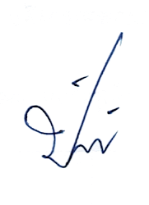 ปิดประชุม	ปิดประชุมเวลา   ๑1.50  น.			(ลงชื่อ)	                     	 ผู้จดรายงานการประชุม                  (นางปิยะนันท์  วิสุทธิปัญญา)                                                           นักจัดการงานทั่วไปชำนาญการ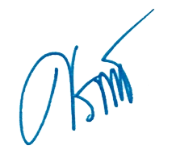 (ลงชื่อ)	                     	 เลขานุการสภาเทศบาล                     (นายศราวุฒิ  เอียดดำ)                                                         ปลัดเทศบาลตำบลมะกอกเหนือคณะกรรมการตรวจรายงานการประชุม  ได้ตรวจรายงานการประชุมสภาเทศบาล นี้แล้ว         เมื่อวันที่.........................................................		จึงลงลายมือชื่อไว้เป็นหลักฐาน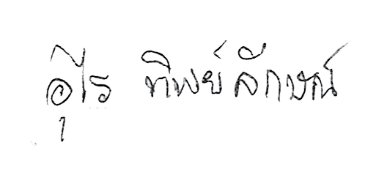 (ลงชื่อ)........ ......................................ประธานกรรมการ					(นางอุไร  ทิพย์ลักษณ์)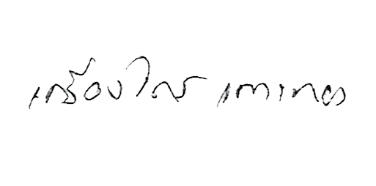 (ลงชื่อ)........... ...................................กรรมการ				          (นายเกรียงไกร  เกาะทอง)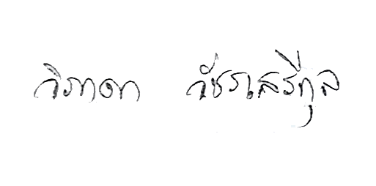 (ลงชื่อ)......... .....................................กรรมการ				          (นางวิภาดา  วัชรเสรีกุล)สภาเทศบาลตำบลมะกอกเหนือ  ได้รับรองรายงานการประชุมสภาฯ  สมัยสามัญ  สมัยที่  4    ประจำปี พ.ศ. 2563  นี้แล้ว   เมื่อวันที่...........................................................		จึงลงลายมือชื่อไว้เป็นหลักฐาน	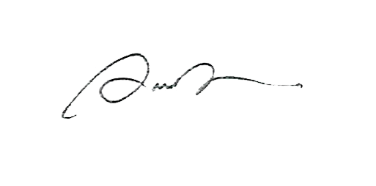 			(ลงชื่อ)   	                   ผู้รับรองรายงานการประชุม                   (นายเอกรัฐ  วัชรเสรีกุล)          ประธานสภาเทศบาลตำบลมะกอกเหนือรายงานการประชุมสภาเทศบาลตำบลมะกอกเหนือ(ส่งป่าไม้)สมัยสามัญ  สมัยที่  4  ประจำปี  พ.ศ. ๒๕63 วันจันทร์ ที่  23  พฤศจิกายน  พ.ศ. ๒๕63  เวลา 10.00  น.	 ณ ห้องประชุมสภาเทศบาลตำบลมะกอกเหนือ	****************************************                                                                                                                                                                                                                                                                                                                                                                                                                                                                                                                                                                                              ผู้เข้าประชุม ผู้เข้าร่วมประชุม/ระเบียบ....-๒-เริ่มประชุม	เวลา  10.0๐  น.เลขานุการสภาฯ	เรียนประธานสภาเทศบาล คณะผู้บริหารและสมาชิกสภาเทศบาลทุกท่านครับ   	บัดนี้ได้เวลาตามที่กำหนดประชุมและสมาชิกสภาเทศบาลครบองค์ประชุมแล้ว ขอเรียนเชิญท่านประธานสภาเทศบาลตำบลมะกอกเหนือดำเนินการประชุมสภาเทศบาลตำบลมะกอกเหนือ ตามระเบียบวาระการประชุมต่อไป ขอเรียนเชิญครับประธานสภาฯ	ท่านสมาชิกสภาเทศบาล คณะผู้บริหารและผู้เข้าร่วมประชุมสภาเทศบาลตำบลมะกอกเหนือทุกท่านครับ  วันนี้เป็นการประชุมสภาเทศบาลตำบลมะกอกเหนือ  สมัยสามัญ  สมัยที่  4  ประจำปี 2563  ตรงกับวันจันทร์ ที่  23  พฤศจิกายนพ.ศ. 2563  เมื่อที่ประชุมครบองค์ประชุม  ผมขอเปิดและดำเนินการประชุมตามระเบียบวาระ ดังต่อไปนี้  ระเบียบวาระที่  1	เรื่องที่ประธานแจ้งให้ที่ประชุมทราบประธานสภาฯ	เรื่องที่ประธานแจ้งให้ที่ประชุมทราบ สำหรับวันนี้ไม่มีอะไรที่จะแจ้งให้ทราบ    นะครับ  ที่ประชุม	รับทราบระเบียบวาระที่  ๒  	เรื่องรับรองรายงานการประชุมสภาเทศบาลตำบลมะกอกเหนือ	สมัยสามัญ สมัยที่ 3 ครั้งที่  2 ประจำปี พ.ศ. ๒๕๖3  เมื่อวันพุธ ที่ 23 กันยายน  พ.ศ. ๒๕๖3 ประธานสภาฯ	เรื่องรับรองรายงานการประชุมสภาเทศบาลตำบลมะกอกเหนือ สมัยสามัญ   สมัยที่ 3  ครั้งที่  2 ประจำปี พ.ศ. ๒๕๖3  เมื่อวันพุธ ที่ 23 กันยายน         พ.ศ. ๒๕๖3  ตามที่ได้มีการประชุมสภาเทศบาลตำบลมะกอกเหนือ สมัยสามัญ  สมัยที่  3 ครั้งที่  2  ประจำปี 2563  เมื่อวันพุธ ที่ 23  กันยายน  2563  ฝ่ายเลขานุการได้จัดทำรายงานการประชุมและเสนอคณะกรรมการตรวจรายงานการประชุมตรวจสอบเสร็จเรียบร้อยแล้วจึงเสนอที่ประชุมพิจารณาและรับรองรายงานการประชุมครั้งที่ผ่านมา  มีสมาชิกท่านใดจะแก้ไขหรือเพิ่มเติมในส่วน   ที่ตัวเองได้อภิปรายในที่ประชุมครั้งที่ผ่านมาก็ขอเชิญสมาชิกสภาครับ  ถ้าไม่มีสมาชิกท่านใดจะแก้ไขรายงานการประชุมก็ถือว่าสมาชิกได้ตรวจทานก่อนที่จะมีการประชุมในวันนี้เป็นที่เรียบร้อยแล้ว กระผมจะขอมตินะครับ  สมาชิกท่านใดรับรองรายงานการประชุมสภาเทศบาล สมัยสามัญ สมัยที่ 3  ครั้งที่  2         เมื่อวันที่  23  กันยายน พ.ศ. 2563  โปรดยกมือครับ เลขานุการสภา			รับรอง  8  เสียง   ประธานสภาฯ			ประธานสภาฯงดออกเสียง มติที่ประชุม			รับรอง  8  เสียง   			งดออกเสียง  1 เสียง/ระเบียบ...-3-ระเบียบวาระที่  ๓  	ญัตติอื่น ๆ 				ฯลฯ	3.9 ญัตติขอความเห็นชอบใช้พื้นที่ภูเขาทองเพื่อการก่อสร้างสกายวอร์คพร้อมจุดชมวิว(สำนักปลัดเทศบาล)ประธานสภาฯ	ญัตติขอความเห็นชอบใช้พื้นที่ภูเขาทองเพื่อการก่อสร้างสกายวอร์คพร้อม       จุดชมวิวของสำนักปลัดเทศบาล เชิญเลขานุการสภาฯ ชี้แจงระเบียบฯ ครับเลขานุการสภาฯ	เรียนประธานสภาเทศบาล คณะผู้บริหารและสมาชิกสภาเทศบาลทุกท่าน  กระผมขอนำเรียนให้ทราบว่าการขออนุญาตเข้าทำประโยชน์ในเขตพื้นที่ป่าไม้ตามพระราชบัญญัติป่าไม้  พุทธศักราช  2484  มาตรา  54  ซึ่งกำหนดให้การยื่นขออนุญาตเข้าทำประโยชน์ในเขตพื้นที่ป่าไม้  ประกอบด้วยหลักฐาน          ที่แสดงผลการให้ความเห็นชอบจากสภาองค์กรปกครองส่วนท้องถิ่นครับ ประธานสภาฯ	เชิญฝ่ายบริหารชี้แจงรายละเอียดนายกเทศมนตรีฯ                  เรียนประธานสภาเทศบาลตำบลมะกอกเหนือข้าพเจ้านายรนชัย  ตั้งพูนผลวิวัฒน์ นายกเทศมนตรีตำบลมะกอกเหนือขอเสนอญัตติขอความเห็นชอบใช้พื้นที่ภูเขาทอง เพื่อก่อสร้างสกายวอล์คพร้อมจุดชมวิว โดยมีหลักการและเหตุผล  ดังนี้หลักการด้วยข้อเสนอโครงการปรับปรุงพัฒนาแหล่งท่องเที่ยวภูเขาทองของเทศบาลตำบลมะกอกเหนือ งบประมาณจำนวน 108 ล้าน ได้ผ่านความเห็นชอบจากรัฐมนตรีว่าการกระทรวงมหาดไทย ภายใต้แผนพัฒนาภาค ประจำปีงบประมาณ พ.ศ.2565  โดยโครงการดังกล่าวจะมีการก่อสร้างสกายวอล์คพร้อมจุดชมวิวสำหรับใช้เป็นเส้นทางเข้าชมซากดึกดำบรรพ์ที่โดดเด่น คือ ซากดึกดำบรรพ์     โคโนดอนต์ แอมโมนอย ซึ่งเป็นกลุ่มของสัตว์ทะเลที่สูญพันธุ์ไปแล้วปรากฏ      บนหน้าผิวหินชัดเจน และซากดึกดำบรรพ์ที่สำคัญของไทย คือ อิกทีโอซอร์ ที่พบเพียงแห่งเดียวในประเทศไทย เป็นชนิดใหม่ของโลก ชื่อไทยซอรัส จงลักษณมณีอี          มีลักษณะใหญ่  สภาพค่อนข้างสมบูรณ์ อายุประมาณ 250-500 ล้านปี        ซึ่งเป็น 1 ใน 3 ของโลก และเป็นจุดชมวิวบนภูเขาทอง ซึ่งสามารถเห็นสถานที่  ที่น่าสนใจต่างๆ เช่น วัดเขาอ้อ วัดเขาเมืองเก่า เขาอกทะลุ ทะเลน้อยและอ่าวไทย           โดยใช้พื้นที่การก่อสร้างบนภูเขาทอง เนื้อที่ประมาณ 3 ไร่ 2 งาน 58 ตารางวา แต่เนื่องจากภูเขาทองอยู่ในความรับผิดชอบและดูแลของกรมป่าไม้ กระทรวงทรัพยากรธรรมชาติและสิ่งแวดล้อม ในการนี้  จึงมีความจำเป็นต้องขอความเห็นชอบต่อสภาเทศบาลตำบลมะกอกเหนือเพื่อใช้พื้นที่ภูเขาทองต่อไป    	เหตุผล1. เพื่อจะพัฒนาและปรับปรุงภูเขาทองให้เป็นแหล่งท่องเที่ยว ซึ่งจะเป็นการส่งเสริมการท่องเที่ยวระดับชุมชน จังหวัดและระดับภาคส่งผลให้มีการจับจ่ายใช้สอย/ในชุมชน...-4-ในชุมชนและจังหวัดมากขึ้นทำให้ระบบเศรษฐกิจชุมชนและภาพรวมของจังหวัดดีขึ้น2. เพื่อให้เป็นไปหลักเกณฑ์การขออนุญาตเข้าทำประโยชน์ในเขตป่า ตามมาตรา 54  แห่งพระราชบัญญัติป่าไม้ พ.ศ. 2484 ซึ่งกำหนดให้การยื่นคำขออนุญาตเข้าทำประโยชน์ในเขตป่าต้องได้รับความเห็นชอบจากสภาองค์กรปกครองส่วนท้องถิ่น ที่ป่านั้นตั้งอยู่  ขอได้โปรดนำเสนอต่อที่ประชุมสภาเทศบาลตำบลมะกอกเหนือต่อไปครับประธานสภาฯ			มีสมาชิกฯท่านใดมีข้อสงสัยที่จะสอบถามหรืออภิปรายเพิ่มเติมมีไหมครับ 			เชิญคุณเฉลียว  ไข่รอด  ขอเชิญครับนายเฉลียว  ไข่รอด			ขอบคุณครับท่านประธาน  ตามที่ท่านนายกได้เสนอญัตติขอความเห็นชอบต่อสภาฯเรื่องขอใช้พื้นที่ภูเขาทองเพื่อการก่อสร้างสกายวอร์คพร้อมจุดชมวิวทั้งๆที่ภูเขาทองอยู่ในความดูแลของกรมป่าไม้ กระทรวงทรัพยากรธรรมชาติและสิ่งแวดล้อมไม่ทราบว่านายกจะเอาความเห็นชอบจากสภาฯ ไปใช้ในขั้นตอนไหน  ช่วยชี้แจงด้วยครับ  ขอบคุณมากครับประธานสภาฯ			เชิญท่านนายกฯ ได้ชี้แจงด้วยครับนายกเทศมนตรีฯ			ครับคืออย่างนี้นะครับ ภูเขาทองมันอยู่ในเขตป่า พ.ศ. 2484 ซึ่งเป็นป่ารกร้างไม่ใช่ป่าสงวน  ในการที่จะขอใช้ มันมีระเบียบในการขอใช้ซึ่งหนึ่งในนั้นเป็นข้อจำเป็นที่ต้องผ่านสภาฯ มันเป็นระเบียบขอการขออนุญาตครับ  ต้องผ่านสภาฯ ก่อน    จึงจะไปขออนุญาตใช้พื้นที่ของกรมป่าไม้ได้ครับประธานสภาฯ			มีสมาชิกท่านใดจะอภิปรายเพิ่มเติม หรือมีข้อสงสัย มีไหมครับ  ถ้าไม่มีผมจะขอมตินะครับ  ตามญัตติขอความเห็นชอบใช้พื้นที่ภูเขาทองเพื่อการก่อสร้างสกายวอร์คพร้อมจุดชมวิวของสำนักปลัดเทศบาล  ที่คณะผู้บริหารเสนอญัตติมาสมาชิกสภาเทศบาลท่านใดเห็นชอบ  โปรดยกมือครับเลขานุการสภาฯ			เห็นชอบ  8  เสียงประธานสภาฯ			เห็นชอบ  8 เสียง  ประธานสภาฯงดออกเสียงมติที่ประชุม			เห็นชอบ  8  เสียง			งดออกเสียง  1  เสียง	ฯลฯปิดประชุม	ปิดประชุมเวลา   ๑1.50  น.			(ลงชื่อ)	                     	 ผู้จดรายงานการประชุม                  (นางปิยะนันท์  วิสุทธิปัญญา)                                                           นักจัดการงานทั่วไปชำนาญการ(ลงชื่อ)	                     	 เลขานุการสภาเทศบาล                     (นายศราวุฒิ  เอียดดำ)                                                         ปลัดเทศบาลตำบลมะกอกเหนือ ที่ชื่อ-สกุลตำแหน่งลายมือชื่อหมายเหตุ๑.๒.๓.๔.๕.๖.๗.๘.๙.10.นายเอกรัฐ  วัชรเสรีกุลนายณรงค์  ฤทธิรัตน์นางวิภาดา  วัชรเสรีกุลนายประภาศ  พุทธคลิ้ง นายเกรียงไกร  เกาะทองนายสุวัฒน์  ชุมชัยโยนายเฉลียว  ไข่รอดนางอุไร ทิพย์ลักษณ์นายสัมพันธ์    สุวรรณเดชนายศราวุฒิ  เอียดดำประธานสภาเทศบาลรองประธานสภาเทศบาลสมาชิกสภาเทศบาล  เขตที่ 1สมาชิกสภาเทศบาล  เขตที่ 1สมาชิกสภาเทศบาล  เขตที่ 1สมาชิกสภาเทศบาล  เขตที่ 2สมาชิกสภาเทศบาล  เขตที่ 2สมาชิกสภาเทศบาล  เขตที่ 2สมาชิกสภาเทศบาล  เขตที่ 2เลขานุการสภาเทศบาลเอกรัฐ  วัชรเสรีกุลณรงค์  ฤทธิรัตน์วิภาดา  วัชรเสรีกุลประภาศ  พุทธคลิ้งเกรียงไกร  เกาะทองสุวัฒน์  ชุมชัยโยเฉลียว  ไข่รอดอุไร  ทิพย์ลักษณ์สัมพันธ์    สุวรรณเดชศราวุฒิ  เอียดดำ ที่ชื่อ-สกุลตำแหน่งลายมือชื่อหมายเหตุ๑.2.3.4.5.6.7.8.910.นายรนชัย  ตั้งพูนผลวิวัฒน์นายสุวิทย์  สุวรรณเรืองศรีนายธวิช  ขำเพชรนายมโน  คล้ายแก้วนางณิชชา  ถาวโรจน์นางสาวเสาวลักษณ์  กลับสวัสดิ์นายอาบูต้อเหล็บ  พลนุ้ยนายสาธิต  สังข์แก้วนายไตรรงค์  ชูเงินนางปิยะนันท์  วิสุทธิปัญญานายกเทศมนตรีรองนายกเทศมนตรีที่ปรึกษานายกเทศมนตรีหัวหน้าสำนักปลัดเทศบาลผู้อำนวยการกองคลังผู้อำนวยการกองการศึกษารก.ผอ.กองช่างรก.ผอ.กองการประปานักวิชาการสุขาภิบาลปฏิบัติการนักจัดการงานทั่วไปชำนาญการรนชัย  ตั้งพูนผลวิวัฒน์สุวิทย์  สุวรรณเรืองศรีธวิช  ขำเพชรมโน  คล้ายแก้วณิชชา  ถาวโรจน์เสาวลักษณ์  กลับสวัสดิ์อาบูต้อเหล็บ  พลนุ้ยสาธิต  สังข์แก้วไตรรงค์  ชูเงินปิยะนันท์  วิสุทธิปัญญา ที่ชื่อ-สกุลตำแหน่งลายมือชื่อหมายเหตุ๑.๒.๓.๔.๕.๖.๗.๘.๙.10.นายเอกรัฐ  วัชรเสรีกุลนายณรงค์  ฤทธิรัตน์นางวิภาดา  วัชรเสรีกุลนายประภาศ  พุทธคลิ้ง นายเกรียงไกร  เกาะทองนายสุวัฒน์  ชุมชัยโยนายเฉลียว  ไข่รอดนางอุไร ทิพย์ลักษณ์นายสัมพันธ์    สุวรรณเดชนายศราวุฒิ  เอียดดำประธานสภาเทศบาลรองประธานสภาเทศบาลสมาชิกสภาเทศบาล  เขตที่ 1สมาชิกสภาเทศบาล  เขตที่ 1สมาชิกสภาเทศบาล  เขตที่ 1สมาชิกสภาเทศบาล  เขตที่ 2สมาชิกสภาเทศบาล  เขตที่ 2สมาชิกสภาเทศบาล  เขตที่ 2สมาชิกสภาเทศบาล  เขตที่ 2เลขานุการสภาเทศบาลเอกรัฐ  วัชรเสรีกุลณรงค์  ฤทธิรัตน์วิภาดา  วัชรเสรีกุลประภาศ  พุทธคลิ้งเกรียงไกร  เกาะทองสุวัฒน์  ชุมชัยโยเฉลียว  ไข่รอดอุไร  ทิพย์ลักษณ์สัมพันธ์    สุวรรณเดชศราวุฒิ  เอียดดำ ที่ชื่อ-สกุลตำแหน่งลายมือชื่อหมายเหตุ๑.2.3.4.5.6.7.8.910.นายรนชัย  ตั้งพูนผลวิวัฒน์นายสุวิทย์  สุวรรณเรืองศรีนายธวิช  ขำเพชรนายมโน  คล้ายแก้วนางณิชชา  ถาวโรจน์นางสาวเสาวลักษณ์  กลับสวัสดิ์นายอาบูต้อเหล็บ  พลนุ้ยนายสาธิต  สังข์แก้วนายไตรรงค์  ชูเงินนางปิยะนันท์  วิสุทธิปัญญานายกเทศมนตรีรองนายกเทศมนตรีที่ปรึกษานายกเทศมนตรีหัวหน้าสำนักปลัดเทศบาลผู้อำนวยการกองคลังผู้อำนวยการกองการศึกษารก.ผอ.กองช่างรก.ผอ.กองการประปานักวิชาการสุขาภิบาลปฏิบัติการนักจัดการงานทั่วไปชำนาญการรนชัย  ตั้งพูนผลวิวัฒน์สุวิทย์  สุวรรณเรืองศรีธวิช  ขำเพชรมโน  คล้ายแก้วณิชชา  ถาวโรจน์เสาวลักษณ์  กลับสวัสดิ์อาบูต้อเหล็บ  พลนุ้ยสาธิต  สังข์แก้วไตรรงค์  ชูเงินปิยะนันท์  วิสุทธิปัญญา